DunesCommunity Development DistrictFebruary 9, 2024DunesCommunity Development District AgendaFriday	Dunes CDD Administrative OfficeFebruary 9, 2024	101 Jungle Hut Road9:30 a.m.	Palm Coast, Floridahttps://us02web.zoom.us/j/88098641432 Meeting ID # 880 9864 1432Roll Call & AgendaMinutesApproval of the Minutes of the January 12, 2024 MeetingAudience CommentsReports and Discussion ItemsDiscussion on Hammock Beach Informational SignDiscussion on Stormwater UtilityDiscussion on Capacity Fee Issues for Commercial AccountsDiscussion of Bridge and IntersectionUpdate on Reclaimed Line ReplacementDiscussion on Boundary FenceDiscussion on Lake BanksDiscussion on Pump Station SCADA ProjectStaff ReportsAttorneyEngineer – ReportManagerBridge ReportAdditional Budget Items ReportReminder of Upcoming ElectionSupervisors’ Requests and Audience CommentsFinancial ReportsBalance Sheet & Income StatementAssessment Receipts ScheduleApproval of Check RegisterNext Scheduled Meetings: March 8, 2024 @ 9:30 a.m. at the Dunes CDD Administrative Office, 101 Jungle Hut Road, Palm Coast, FloridaAdjournmentA.MINUTES OF MEETINGDUNES COMMUNITY DEVELOPMENT DISTRICTThe regular meeting of the Board of Supervisors of the Dunes Community Development District was held Friday, January 12, 2024, at 9:30 a.m. at the Dunes Administrative Office, 101 Jungle Hut Road, Palm Coast, Florida.Present and constituting a quorum were:George DeGovanni	ChairmanGary Crahan	Vice ChairmanDennis Vohs	TreasurerKevin Porter	Assistant SecretaryRich DeMatteis	Assistant Secretary Also present were:Greg Peugh	District ManagerDarrin Mossing	District RepresentativeMichael Chiumento	District CounselDave Ponitz	District Utility ManagerThe following is a summary of the discussions and actions taken at the January 12, 2024 meeting.FIRST ORDER OF BUSINESS	Roll CallMr. Mossing called the meeting to order at 9:30 a.m.SECOND ORDER OF BUSINESS	MinutesApproval of the Minutes of the December 8, 2023 MeetingMr. DeMatteis provided a revision that will be included in the final version of the minutes.THIRD ORDER OF BUSINESS	Audience CommentsThere being no audience members present, the next item followed.FOURTH ORDER OF BUSINESS	Reports and Discussion ItemsJanuary 12, 2024	Dunes CDDDiscussion on Stormwater UtilityMr. Peugh provided an update on the District’s request to bill the stormwater utility fees to the Beach Walk community via the property tax bills, stating that staff is in the process of answering questions of the County Attorney. Mr. Chiumento added that the item was supposed to be on the county’s January agenda but has been pushed to the February agenda.Discussion on Capacity Fee Issues for Commercial AccountsMr. Peugh reported that the Hammock Beach Resort was under their water consumption capacity allowance last month.Mr. Ponitz added that of the 13 other accounts identified as being over their capacity allowance during the 2022 audit, four have been resolved and seven have responded and are pending completion. A few of those pending completion may have to pay capacity fees depending on if their repairs or practices result in recurring usage that is shown to exceed their current allotted capacity. Two accounts are Flagler County facilities and those may be used in negotiations for a future well site, however those are not significant overages. Mr. Peugh added that the County has been offered $50,000 in capacity credits for the easements. The HDOA capacity credit is estimated at approximately $25,000 and the Club capacity credit is estimated at approximately $40,000.Discussion of Bridge and IntersectionMr. Peugh stated that there has not been much movement since the last update provided, which was that the design of the four-way intersection improvements and the toll system integration study have both taken place, so those are moving forward, but there are no results yet. A presentation on the Sun Pass system is expected to take place in the next six months.Mr. DeMatteis asked if the District has made the decision to turn both toll lanes into SunPass lanes rather than using employees to collect tolls.Mr. Peugh responded the decision has not been made, but that is the point of going to the SunPass system as it’s preferable not to have people in the lanes for safety reasons as vehicles will be going through at higher speeds as this type of system will no longer require a stop condition.Mr. Crahan suggested putting 35 mph speed limit signs in each direction before the bridge.Mr. Crahan also suggested asking the Sheriff’s Department to monitor the area.January 12, 2024	Dunes CDDUpdate on the Reclaimed Line Replacement; Discussion of Reclaimed Line Bid and Engineering FeesMr. Peugh informed the Board two bids for reclaimed line replacement project have come in: one from DBE Management at $1,513,412 and the other from TB Landmark at $2,095,534.41. The District’s engineering firm recommended accepting the bid from DBE Management as they have experience with the company and have no concerns. A quote from CDM Smith for engineering services related to the construction project totaling $67,150 was included in the agenda package for the Board’s review.Mr. Peugh noted a notice to proceed will not be issued until the remaining three easements needed have been granted.Discussion of Upcoming Supervisor ElectionMr. Peugh informed the Board the qualifying period for the three Board of Supervisors seats up for election in 2024 is noon on June 10, 2024 through noon on June 14, 2024. He also stated that the boundary survey and legal description for the District are missing the exhibit that illustrates the District Boundary. He and Mr. Chiumento are researching the District boundary since an amendment to the boundary was done in 2002.Mr. Crahan stated that there was an anomaly in 2022 in which everyone in the precinct was allowed to vote for the CDD board seats and asked what actions the Supervisor of Elections has taken to prevent that in the future.Mr. Peugh responded that he will ask.January 12, 2024	Dunes CDDFIFTH ORDER OF BUSINESS	Staff Reports AttorneyThere being nothing further to report, the next item followed.Engineer - ReportA copy of the engineer’s report was included in the agenda package for the Board’s review. Mr. Ponitz stated that since the agenda package was released, he’s received an update on the ground storage tank interior coating repairs, which will take place in either February or May 2024.Mr. Porter asked if any communication has been received from FEMA.Mr. Ponitz responded that the District responded to an RFI in late December and revised the replacement in kind estimate based on a request FEMA had to remove costs related to dune restoration, however they did allow the sheet pile wall element. The CERC is waiting on final comments from FEMA’s mitigation group and is supposed to update the District within a week.Mr. Porter asked that staff ensure all the bid documents get put in the portal and that he receives a copy of the CEF document for his review.ManagerBridge Report for DecemberMr. Peugh reported that vehicle trips were down 1.5%, and revenue was down 10% from December of last year. He believes the reduction is due to people converting from paying cash to a bridge pass.Mr. Crahan questioned if a free toll day on Christmas day has ever been considered.Mr. Peugh responded that decision would need to be authorized by the Board but noted the employees working that day generally don’t mind working as they receive time and a half pay.Additionally, Mr. Peugh reported the following:Number of accounts / web users – almost 27,000 express card accounts, 14,000 web users and 314 new accounts added.Credit card transactions in the toll booths totaled almost $200.Miscellaneous ItemsJanuary 12, 2024	Dunes CDDMr. Peugh informed the board there was an irrigation leak on Hammock Dunes Parkway last week due to tree roots damaging the irrigation pipe, and the leak subsequently damaging the road. The irrigation lines were moved around the tree and the road was repaved, although the patch is rough. Mr. Ponitz has suggested using the asphalt contractor that will work on repaving Jungle Hut following the reclaimed line project to repave the patch on Hammock Dunes Parkway.Next, Mr. Peugh stated that he sent an email to the Board regarding the new process for the Form 1, which must be filed electronically. Mr. Mossing also informed the Board they will be required to complete four hours of ethics training by December 31, 2024.Next, Mr. Peugh reported that he has received multiple calls about fiber on the bridge recently. The companies have been informed they will need to enter into an agreement with the District and pay $1,500 to start the process, then the Board will decide how much it is worth. Mr. Crahan asked that the agreement contain a provision that the company must restore the affected area back to original conditions.Next, Mr. Peugh stated that he is still awaiting pricing on the pump station SCADA, which will allow for further monitoring and controls for automatic flushing activities.Next, Mr. Peugh stated that seals on the RO skid feed pumps have been breaking frequently and all of the backup pumps are in the skids right now. As soon as some more analysis is done to determine why the pumps are failing and the seal problems are occurring, the skid pump project will be pushed up the schedule to get it fixed quicker.Lastly, Mr. Peugh informed the Board that George Bagnell has requested changes to the lake maintenance standards including pristine grass up to the edge of the water on the lake banks and no swamp-type grass. Mr. Peugh responded that if the community desires the same it can be done with board approval, however there will be a large increase in stormwater fees. Mr. Peugh also noted that he will be requesting a proposal to address the Brazilian Peppers around the District.SIXTH ORDER OF BUSINESS	Supervisors’	Requests	and	AudienceCommentsMr. Crahan commented that there are more streetlights out on Hammock Dunes Parkway.SEVENTH ORDER OF BUSINESS	Financial ReportsBalance Sheet & Income StatementApproval of Check RegisterJanuary 12, 2024	Dunes CDDCopies of the financial statements as of November 30, 2023 were included in the agenda package for the Board’s review along with a copy of the check register totaling $310,227.90.Mr. Peugh informed the Board that Mike Holzem is scheduled to attend the April meeting to discuss the District’s investments.Mr. Porter asked that invoices for the engineering fees related to the reclaimed line be compiled and submitted to FEMA.EIGHTH ORDER OF BUSINESS	Next Scheduled Meeting: February 9, 2024 at9:30 a.m. at the Dunes Administrative Office, 101 Jungle Hut Road, Palm Coast, FloridaNINTH ORDER OF BUSINESS	AdjournmentThe meeting was adjourned at approximately 10:47 a.m.Secretary/Assistant Secretary	Chairman/Vice ChairmanB. Dick R an	From: Sent: To:Cc: Subject:Dick Ryan [dryan@dunescdd.org] Wednesday, Marcl1 16, 2011 2:05 PM 'GBagnall@aol.com'Tim Sheahan RE: Lake BanksGeorge1The simple answer is the DCDD doesn't own the land above the normal water levels around the lakes in Hammock Dunes. The legal descriptions in the deeds of the various storm water retention areas (lakes) describes the boundaries at elevation 4.0' NGVD. The land above the water level is the property and the responsibility of the owner of the abutting land (i.e. homeowner, HOA, Club, etc). Although Article 12 of the Master Declaration for Hammock Dunes provides nonexclusive easements or access to areas around the lakes, it does not convey any ownership rights to the DCDD.In Ocean Hammock and Hammock Beach the lakes and interconnecting piping was deeded to the DCDD, but to the top of the banks surrounding the lakes. In addition, their Master Declaration provided that the abutting property owners (i.e. homeowner, HOA, Club, etc) had to maintain the area between the water line and the top of the bank.As a result of either ownership issues or through agreement, the maintenance of all lake banks in the District are the responsibility of the abutting owners. I don't know if this is helpful, but this is how the lakes were deeded to the DCDD by the developers.Dick Ryan District Manager Dunes COD386.445.9045 dryan@dunescdd.orgFrom: GBagnall@aol.com [mailto:GBagnall@aol.com]Sent: Wednesday, March 16, 2011 9:49 AMTo: dryan@dunescdd.orgSubject: Lake Banks DickI have had several people, including some on Playa de/ Sur, asking why the DCDD doesn't have to take care of theerosion problem on the lake banks.Can you give me some information or statute that would cover this? ThanksGeorge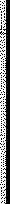 IAUDUBON RECERTIFICATION OF HAMMOCK DUNES CLUB WATER CONSERVATION AND WATER QUALITY MANAGEMENTLAKES AND MARSHESWhat may appear to be naturally occun-ing lakes and marshes tlu·oughout Hammock Dunes are actually manmade stmmwater retention and treatment areas. These lakes, marshes and wetlands are all hydraulically interconnected and fo1m the Surface Water Management System (see attached #1). The original system for Hammock Dunes was designed and approved in 1984. The system was subsequently updated with the development of Ocean Hammock, Hammock Beach and Yacht Harbor Village. The primary functions of the system are removal of excess stmm water from residential/recreation areas, retention of surface water runoffs, recharge of groundwater and control of saltwater intrusion. During periods of high rainfall, excess flows from the lakes are discharged to the Intracoastal Wate1way.The Dunes Community Development District (District), a unit of special local govermnent, is responsible for maintaining the system in accordance with State requirements. Maintenance includes removal or treatment of noxious submerged and:floating vegetation and algae, water quality monitoring, chemical analysis and shoreline weed control. Mother Nature plays a large role in the overall health and appearance of the lakes and marshes. In drought conditions, water levels and water quality are very difficult to maintain. With a return to more nmmal rainfall, the appearance and water quality of lakes, marshes and wetlands improves.The aesthetic and habitat value the lakes, marshes and wetlands provide are equally as impo1iant as control of stormwater. To this end, the District has taken the added steps of improving water quality by installing floating aerators and stocking the lakes with triploid grass eating carp. In addition to the carp, thousands of bass and bream have been added to the lakes over the past several years. The District continues its effort to assist Mother Nature to improve both the beauty and operation of the Surface Water Management System. To this end, the District's employees provide weekly maintenance of the lakes and marshland in Hammock Dtmes (see weeldy reports attached #2). Prut of the weekly maintenance is the spraying or removal of invasive aquatic plants such as Torpedograss, Cattails, Duckweed, etc.No cut and no spray zones have been established in the littoral zones (land between water smface and top of bank) of the lakes abutting the golf course to prevent or minimize the negative effects of grass clippings or chemicals entering the lakes. The no cut zones also prevent erosion and provide filtration of stmmwater runoff.WATER QUALITYWater quality monitoring of the lakes and irrigation water are mandated by tl1e Department of Environmental Protection (DEP) and St Johns River Water ManagementDistrict (SJRWMD), the Agencies that are responsible for issuing permits and enforcement. Two types of testing are used to monitor water quality of the lakes and inigation. First, several shallow groundwater wells are monitored on a quarterly basis to check levels ofNitrogen, Total Dissolved Solids, Sulfates, Chlorides and Fecal Coliform. The results of the test (copy attached #3) are compared to previous rep01is to ensure no negative trend are developing in the ground water or lakes that would be hmmful to the plants and animals in the area as a result of the application of reclaimed i1Tigation water. The second type oftest (copy attached #4) is a monthly monitoring of the reclaimed water. Prior to pumping reclaimed water to the distribution system, parameters such as pH, Total Suspended Solids, Turbidity, and BOD (Biological Oxygen Demand) are checked and repo1ied to DEP.The high degree of treatment of reclaimed inigation water, continuous water quality checks, maintenance of the lakes and marshes provide an excellent habitat for both aquatic and land base flora and fauna in Hannnock Dunes.RECLAIMED WATER IRRIGATION SYSTEMThe District operates potable water and reclaimed water supply systems as well as a wastewater collection and tTeatment system. The combined utilities represent a capital investment of approximately $50,000,000. The potable and irrigation water systems are two completely separate and distinct systems. The inigation distribution system is similar to that of the potable water system except in the commodity it distributes. Because irrigation water is a combination of wastewater treatment plant effluent and untreated well water, it cannot be mixed or cross-connected with the potable supply. Hannnock Dunes is one of the first and only community in Florida to have 100% of its inigation needs supplied by reclaimed water.CONSERVATIONTwo major benefits result from the use of reclaimed water for irrigation. The first benefit is conservation of potable (fresh) water. The typical Florida resident uses from 150 -300 gallons of potable water per day while in Hanunock Dunes the average consumption of potable water is just 80 gallons per day. Without the ability to use reclaimed water for irrigation, the reduction in potable water consumption would not be possible. The second benefit is the wastewater effluent that would nonnally be dischm·ge to a river or other waterway is now used for a beneficial purpose. Reclaimed water is ideally suited for irrigation purposes because of the micro nutrients it contains.In order to conserve its supply of reclaimed water the District not only establishes mies regarding usage, but actually shut the system down during prohibited times (e.g.!0:00 am to 4:00 pm and all day Friday). The District also allocates reclaimed water usage base on the size of lot or common area. If customers use more irrigation water than allotted, the rate per 1000 gallons is doubled.\\\rn□\	0\PARCELW-1(WEW.ND)L-3N 0 R T HSCALE:1• -  IODO ff CTPAACEL"A"4L 7'&-"B"PARCELW-2(WETLAND)rrt;;;:;:_--\',)1,-	M-509/28/96JBlAK[S.D\YG	SKETCH OF LEGAL DESCRIPTION	DUNES COMMUNITY DEVELOPMENT DISTRICT LAKES ANO MARSl-!ES ATHAMMOCK DUNES PHASE 1 EXHIBIT "A"	SHEIT 4 OF 6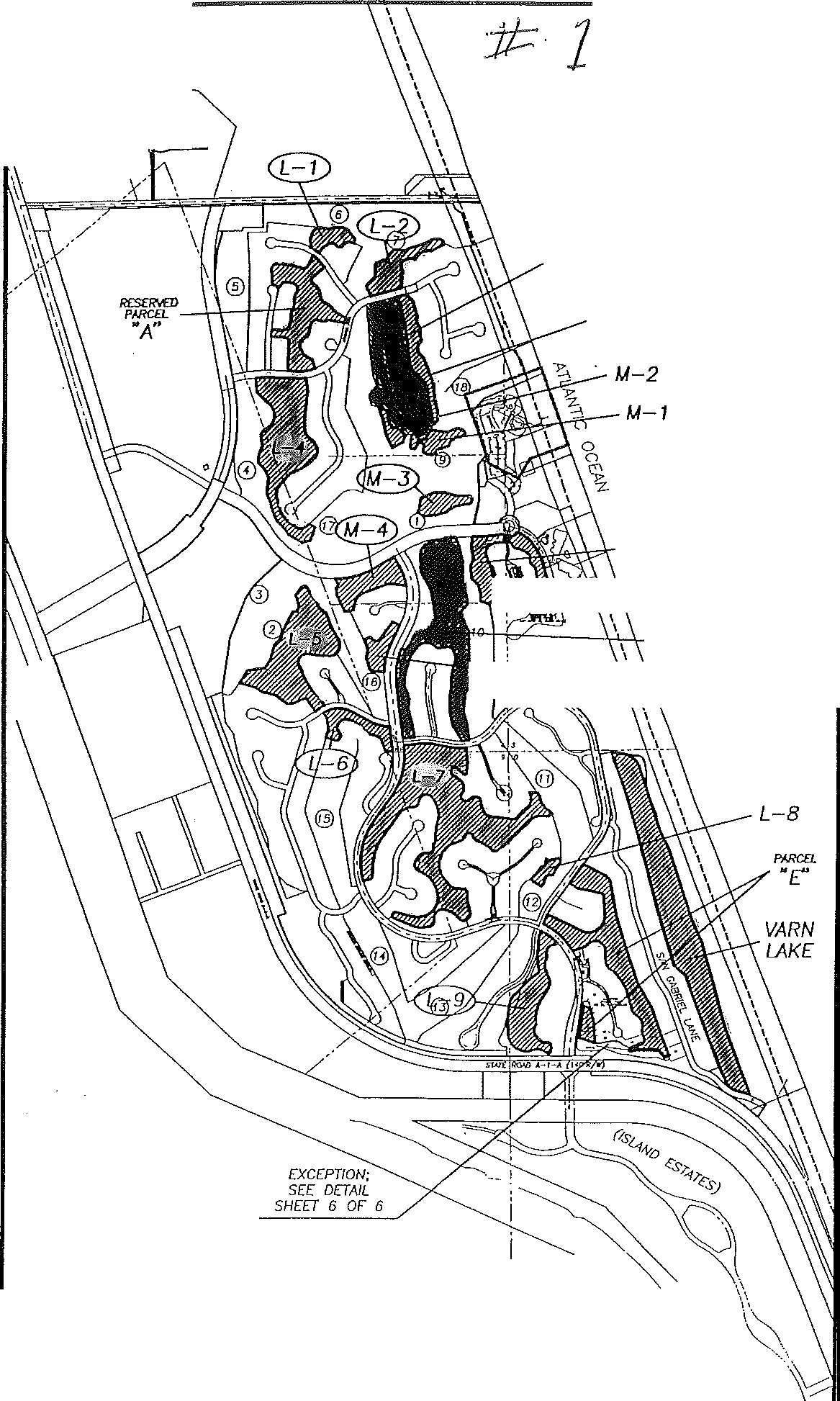 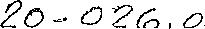 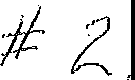 DUNES COMMUNITY DEVELOPMENT DISTRICT\Valer Temperatur :	&'If:°F 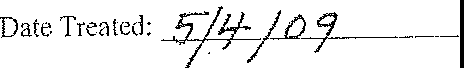 Oce,u1 HammockLake No	Plimts Treated	Chemicals Used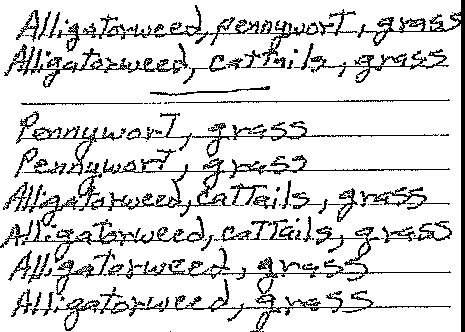 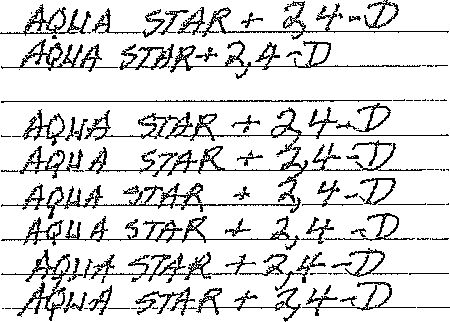 2345678910l l				1113/20;J!l;,,,,_,t,'rf,'4'e cl - 1'h"<%S,4JJ1 7:ar' ,,, :,_ ff ,.	s<;A'(ll,l 4	 f(	 +	Jy't -:P/J-,P.1,/f/--	;q.+J?. +	:1,'f  -P14	./}ti·o"";t;,n,,e,e 715ci)M1<;<;	4{?UI/: wA-S, +	,"1/-f .:J)Goff  +,;pyry#1-£4 1:!- t;.MT aelSl We,e,f<.16/19171821.;!.flj.;1J4t=w.""..J,J'l-JJ_;_fr't,,,-, f-e,,,'tT4"',ft"'•r,5l}Jf,9,,7,.,.,,.,e J.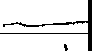 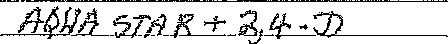 22		2312425J)//;-fr"1,,-,.,,,.e,,"'	­;Hf;_	=-----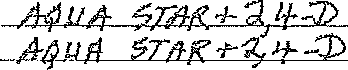 26				Hammock DunesLake NoMarsh l Marsh H Anastasia CapriPlants Treated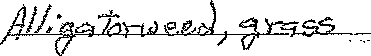 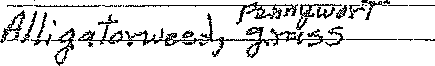 Chemicals Used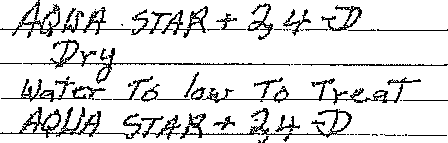 - No Treatment Needed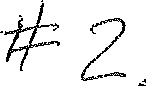 Hammock Dunes (continued)Cordoba		Lake Parcel B J'J/L;_1At: rfdJf. :). . Sino,:;,"'- Granada	• 0. '	Monterrey 	  O..B Lake 	 San Marco 	 E-F Lake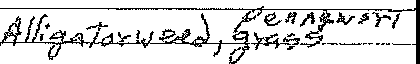 ,vfarsb LMarsh I)!V1arsh P			 Renoir		----Lake Parcel E J}/J.,°v"t,_l-w.ek-.A,_'f}•ledeira .·,	.e±Jl;fJ'<f"= -;- 5---­San Gabi rel  Afl·,r,-4l,·µ,,e d/ 1f MS5 fk?;./ If 5TF)-Jf,_.-t:: J.f_-Jl)_  ......../,AJ.z..1:£;--_z;;,,,,_..,l,:,o.,.,1,.L,	_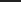 t I	IJI l	I}II	-JI	I I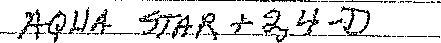 Dunes Community \-laintena:nr.:e Facility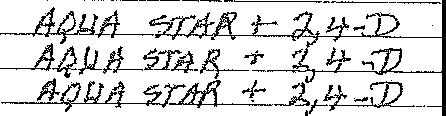 Like No	PlalTls Treated5		6		7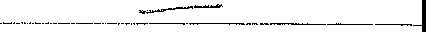 Chemicals Used- No Treatment Neededco;v1MENTS \,jla/,;:.):::	/.p v P,/5--..-£){,'ty--R.Jv.r,/4.,	fa,,,	/kJ	.J;:t>.P 1:,-6e	L/(e;:;,. /.,.4}!:,_ v_.,,J,,,J	,,.; Ji	!,4£ !?,;-_,,,•ku:;_v• ;	e_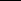 J/  z,1f t?--1'J:J7:/oKJ-.t.'	- •	 :f.;J,,e,... :1Mr:At11<,.. 1.pr	br,,no,Pf{.cf/,,,,,,$	_;.,1:/2	rhc?	I,,, ke;.c7_.,,,_e-."-f:!,.<v-z i':-'K,""' ,..,7 "'"'	Jzf"'-e  t:,,J,,f_  s.GROUND WATER MONITORING WELL REPORT- PART D	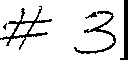 County: Facility Name: Permit Number:Monitoring PeriodFlaglerDunes Community Development District WWTF FLA0l1602From: _October 1, 2009	To: _December 31, 2009	Monitoring WeII ID: Well Type: Description:Date Sample Obtained:MWC-12Compliance29d56'43"N I 8ld18'14"W_Oct. 12", 2009 Was the well purged before sampling?_XY_es	NoTime Sample Obtained:		COMMENTS AND EXPLANATION (Reference all attachments here):3Version: April 13, 2009DEP Fonn 62 620.910(10), Effective November 29, 1994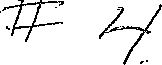 Permit Number;FLA0ll602DAILY SAMPLE RESULTS- PART BFacility:	Dunes Community Development District WWTFMonitoring Period	From: _December I, 2009_	To: _December 31, 2009_PLANT STAFFING: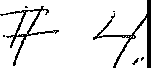 DAILY SAMPLE RESULTS-PART BPennitNumber:	FLA0I 1602Monitoring Period	From: _December 1, 2009		To: _December 31, 2009_Facility:	Dunes Community Development District WWTF2DUNES COMMUNITY DEVELOPMENT DISTRICTWater Management System (Lakes, Marshes and Wetlands)The conceptual design and layout of the lakes, marshes and wetlands was accomplished in the early 1980's as pait of the Development of Regional Impact (DRI) for oceanfront property owned by ITT. Flagler County approved the Development Order on March 30, 1984.Many environmental agencies were involved in this process, including state and local personnel ai1d the Army Corps of Engineers. The system was designed and approved to meet the existing rules and regulations at the time.The environmental experts who worked on the DRI, Dr. Lan-y Brown and Dr. Durbin Tabb, identified several pristine ai·eas that were required to be maintained. They are shown on Exhibit "A" as Marsh M-1 through Marsh M-5 and wetlands W-1 ai1d W-2 and became pat1 of the permits issued for the project. The lakes are identified as L-1 through L-9 Lake Varn, Parcel E, Parcel "A" & Parcel "B" for Phase I. See attached Exhibit "A", Lakes and Marshes.The water management system within the Dunes Comnnmity Development Dish·ict (District), is divided into two drainage basins. The area south of Jungle Hut Road flows south and discharges into the Intrncoastal Waterway near the south end of Varn Lake.The area north of Jungle Hut Road flows north and discharges into a ditch on the south side of Malacompra Drive, that flows west and connects to the Intracoastal Waterway.Several analyses were performed by Gee & Jenson in the early 1980's to determine the design water level for the lakes within the District. Assuming a normal rainfall of 55 inches per year, Gee & Jenson concluded that a water level of 4.0 or above could be maintained 80% of the time ai1d water levels below 4.0 would occur during 20% of the time. Lai1dscaping along the lake edges is designed at the 4.0 water level. The Phase I lake pennits required that littoral zones have slopes ranging from 4 to 1 to 10 to 1. When the water levels drop below the 4.0 level, considerably more lake bottom emerges in the 10 to 1 areas.The properly in the District is being developed in two phases. Phase I is the lai1d south of Jungle Hut Road and Phase II is north of Jw1gle Hut Road. The permitting agencies required the mai·shes ai1d wetlands to remain in Phase I. The purpose of the areas were to preserve them to assist in water quality improvements and for use by wildlife. The islands were required in the lakes for bird habitat. Because of fluctuating rainfall, the marshes will be ch·y as lake levels fall and wet as water levels rise. This fluctuation is considered important by the permitting agencies and was planned as pait of our permitted system.The wetlands in Phase II were generally nanow and linear along the mosquito control ditches. The permitting agencies allowed mitigation of these areas by a cash paymentfrom the Developers. This method of mitigation has developed over a period of time as regulations have changed and assessments as to the real value of certain wetlands has been realized. These funds were used in another environmentally sensitive area by the permitting agencies.Currently the District owns and maintains only the Phase I system. During the next year, it is expected that the water management systems in Phase II will be transferred to the District. District controlled maintenance will then begin in these areas.The water management system (Phase I only) is maintained by spraying the undesirable aquatic vegetation. Also triploid grass Cfil')J fish have been placed in the lakes to remove certain aquatic vegetation. A noticeable improvement in water quality has occuned as a result of the fish being in the lakes. These fish are restocked on a periodic basis.No major siltation is expected in the system. Most of the system has been in existence for several years. The lake banks me grassed and only minimum erosion has occurred. We do not anticipate any need for dredging or other lake bottom maintenance in the foreseeable future.Any modifications to this system requires permits from the permitting agencies. Similarly, maintenance activities, beyond the District's current programs, must be reviewed to be certain they comply with permit conditions.Prepared by:J;&eea.Fred A. GreeneDunes CDD District Engineer20-026.0010/03/00C.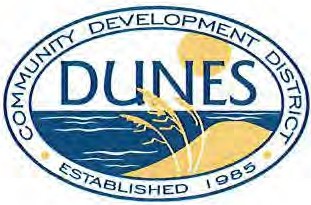 Z:\Manager'sShared\District Manager\Pump Stations\PS SCADA CostsPS SCADA Costs2/1/202410:50 AM	Page 1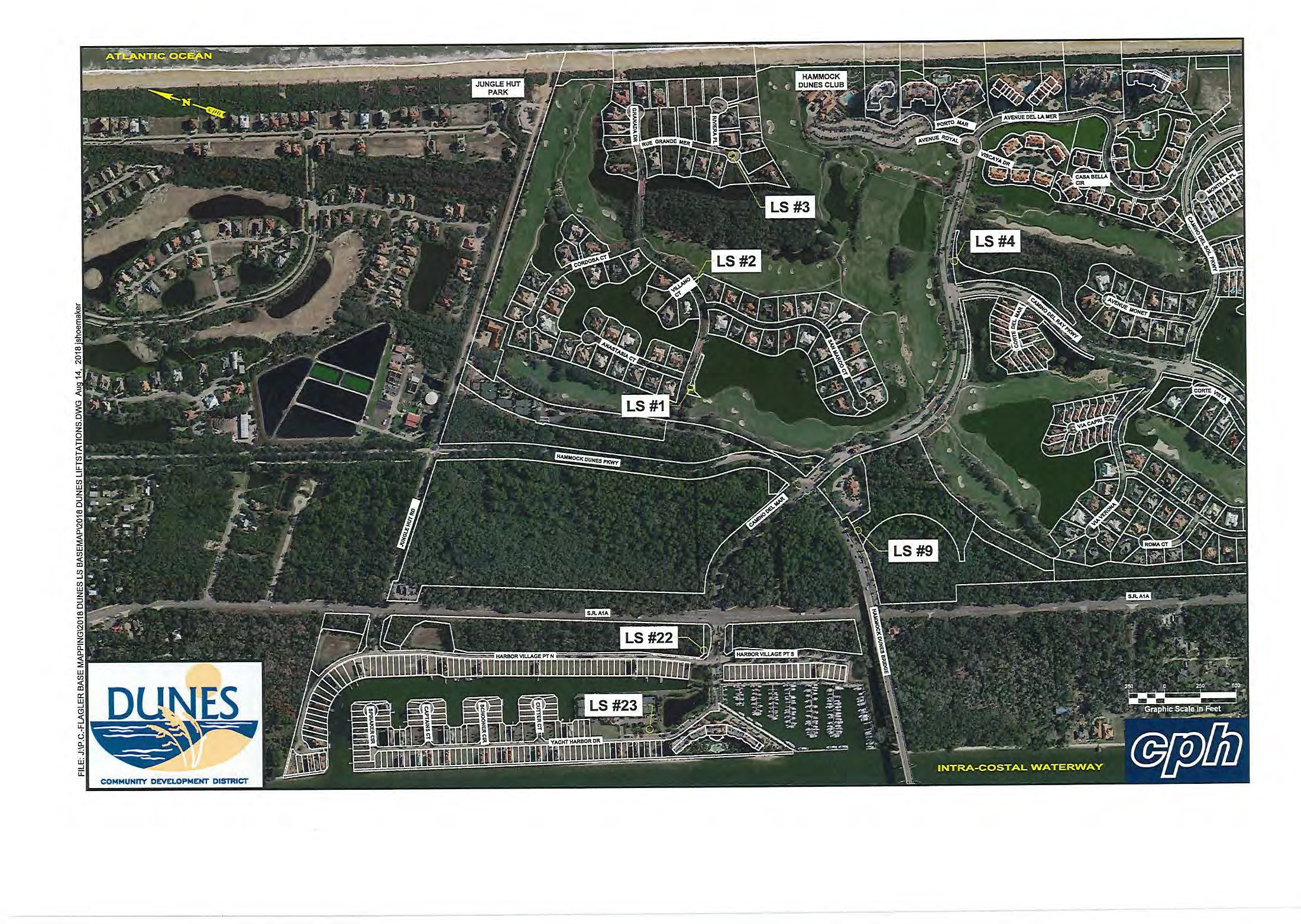 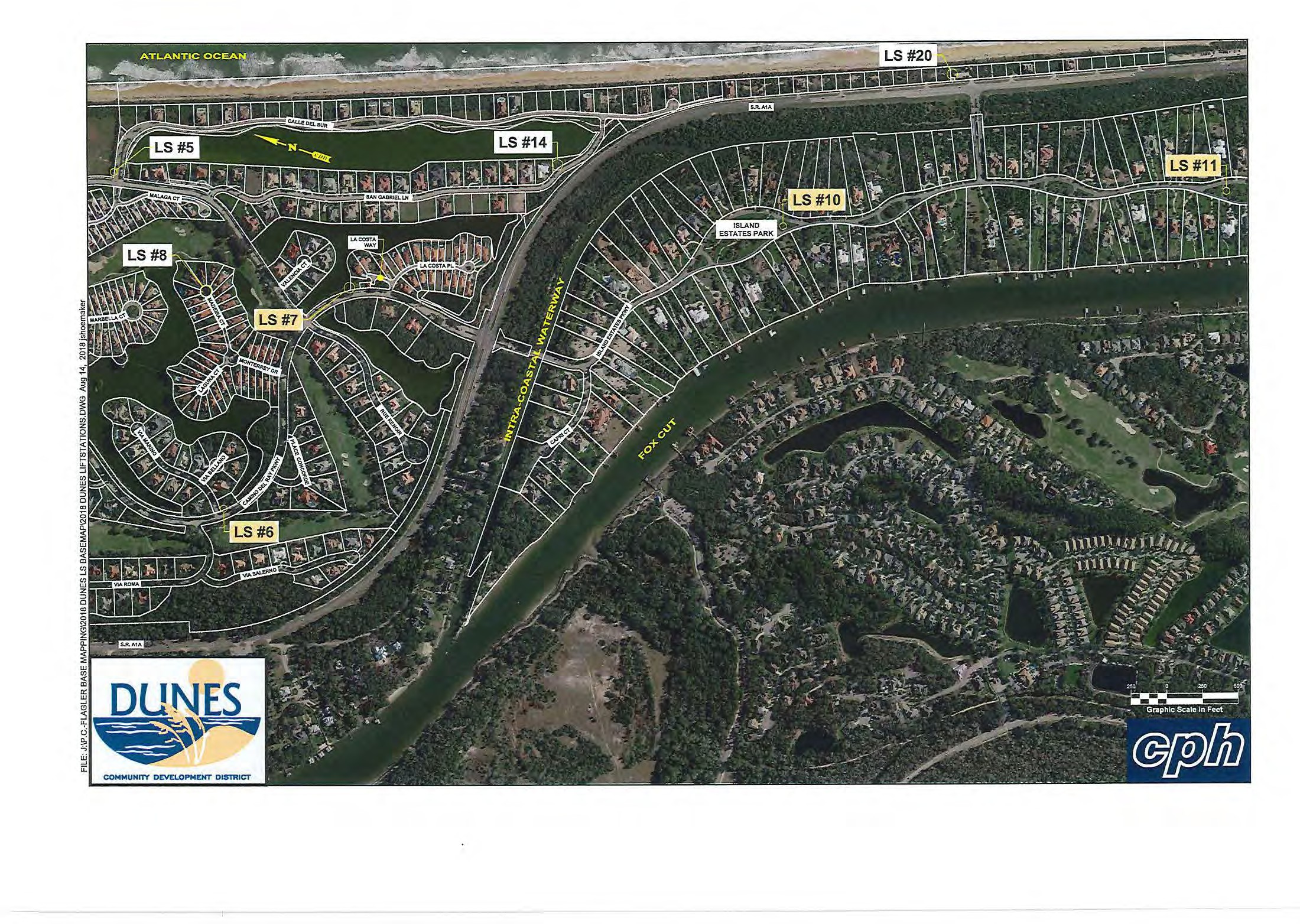 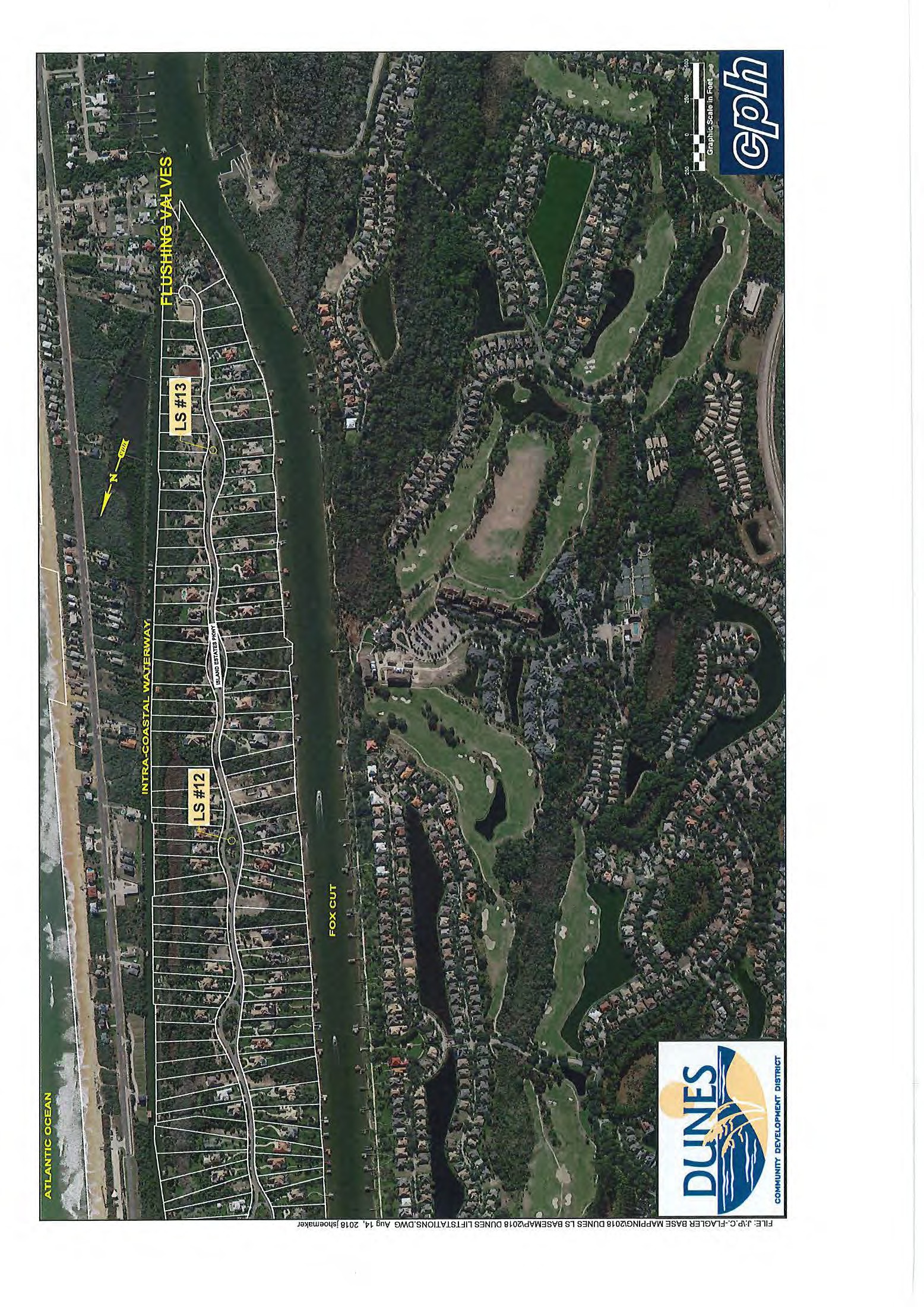 Fa xylem brandXylem Water Solutions USA Inc. / Flygt Products2412 Birds Eye Court Orange Park, FL 32003Phone: 239-825-8384 • Fax: 407-904-215-4079To: Dunes Community Development DistrictSubject: Discharge Valve Site - Flygt Cloud SCADA Package Quote Number: 2024-APO-0073We are pleased to offer the following equipment:Date: January 30, 2024(I) #14-500138 ATU Multismart Flygt Cloud Gate 4G modem piggyback control panel (Verizon High Gain Dome)(I) M&C suppo1t(1) Automation and controls field tech supportPrice: $14,183.00Exclusions:		WE DO NOT SUPPLY, PIPING, VALVES, GUIDE BARS, PRESSURE GAUGES, DISCONNECTS, JUNCTION BOXES, KELLUMS GRIPS, SURGE PROTECTION EQUIPMENT, SPARE PARTS, LABOR OR ANY OTHER ITEM NOT SPECIFICALLY LISTED ABOVE.PLEASE MAKE PURCHASE ORDERS OUT TO: XYLEM WATER SOLUTIONS USA, INC.Validity:	THIS QUOTE IS VALID FOR (30) DAYS UNLESS LONGER TIME AGREED TO IN WRITING.Taxes:	State, local, and other applicable taxes are not included in this quotation.Freight Terms:	OAP; Jobsite - Full Freight Allowed (per lncoterms 2010)Shortages:		Xylem will not be responsible for apparent shipment shortages or damages incurred in shipment that are not reported within two weeks from delivery to jobsite. Damages should be noted on the receiving slip and the truck driver advised of the damages. Please contact our office as soon as possible to report damages or shortages so that replacement items can be shipped and the appropriate claims made.Payment Terms: 100% NET 45 DAYS AFTER SHIPMENT DATE.(Note: Partial billing will be made on partial shipments)Xylem's payment shall not be dependent upon Purchaser being paid by any third party unless Owner denies payment due to reasons solely attributable to items related to the equipment being provided by FLYGT.Schedule:	Please consult your local Flygt branch for submittals and fabrication lead-times.Back Charges:	Buyer shall not make purchases nor shall Buyer incur any labor that would result in a back charge to Seller without prior written consent of an authorized employee of seller.Terms & Conditions: This order is subject to the Standard Terms and Conditions of Sale - Xylem Americas effective on the date the order is accepted which terms are available at http://www.xvleminc.com/en-us/Paqes/terms-conditions-of-sale.apx and incorporated herein by reference and made parl of the agreement between the parlies.We thank you for your interest in our equipment and look forward to being of service to you in the near future.IN THE ABSENCE OF A FORMAL ISSUED PURCHASE ORDER, A SIGNED COPY OF THIS PROPOSAL IS ACCEPTABLE AS A BINDING CONTRACT.Fa xylem brandXylem Water Solutions USA Inc. / Flygt Products2412 Birds Eye Court Orange Park, FL 32003Phone: 239-825-8384 • Fax: 407-904-215-4079To: Dunes Community Development DistrictSubject: LS #6 Flygt Cloud SCADA Package Quote Number: 2024-APO-0044We are pleased to offer the following equipment:#822-48-00 HMI operation module( l) #848-21-00 XAM Nexicon application manger ( l) #848-42-00 Back Necicon back plate#848-43-00 Backplane supply XBS25 I#848-28-00 Module pump DOLFPM( 1) #14-500171 Flygt Cloud Gate 40 modem (Verizon High Gain Dome)#851110 sensor cableLabor to do field installationM&C field supportDate: January 30, 2024Price: $12,526.00Exclusions:	WE DO NOT SUPPLY, PIPING, VALVES, GUIDE BARS, PRESSURE GAUGES, DISCONNECTS, JUNCTION BOXES, KELLUMS GRIPS, SURGE PROTECTION EQUIPMENT, SPARE PARTS, LABOR OR ANY OTHERITEM NOT SPECIFICALLY LISTED ABOVE.PLEASE MAKE PURCHASE ORDERS OUT TO: XYLEM WATER SOLUTIONS USA, INC.Validity:	THIS QUOTE IS VALID FOR (30) DAYS UNLESS LONGER TIME AGREED TO IN WRITING.Taxes:	State, local, and other applicable taxes are not included in this quotation.Freight Terms:	OAP; Jobsite - Full Freight Allowed (per lncoterms 2010)Shortages:	Xylem will not be responsible for apparent shipment shortages or damages incurred in shipment that are not reported within two weeks from delivery to jobsite. Damages should be noted on the receiving slip and the truck driver advised of the damages. Please contact our office as soon as possible to report damages or shortages so that replacement items can be shipped and the appropriate claimsmade.Payment Terms:  100% NET 45 DAYS AFTER SHIPMENT DATE.(Note: Partial billing will be made on partial shipments)Xylem's payment shall not be dependent upon Purchaser being paid by any third party unless Owner denies payment due to reasons solely attributable to items related to the equipment being provided by FLYGT.Schedule:	Please consult your local Flygt branch for submittals and fabrication lead-times.Back Charges:	Buyer shall not make purchases nor shall Buyer incur any labor that would result in a back charge to Seller without prior written consent of an authorized employee of seller.Terms & Conditions: This order is subject to the Standard Terms and Conditions of Sale- Xylem Americas effective on the date the order is accepted which terms are available at http://www.xyleminc.com/en-us/Paqeslterms-conditions-of-sale.apx and incorporated herein by reference and made part of the agreement between the parties.Fa xylem brandXylem Water Solutions USA Inc. /Flygt Products2412 Birds Eye Court Orange Park, FL 32003 Phone: 239-825-8384 • Fax: 407-904-215-4079To: Dunes Community Development DistrictSubject: LS #7 Flygt Cloud SCADA Package Quote Number: 2024-APO-0047We are pleased to offer the following equipment:#822-48-00 HMI operation module#848-21-00 XAM Nexicon application manger#848-42-00 Back Necicon back plate( l) #848-43-00 Backplane supply XBS251#848-28-00 Module pump DOLFPM(1) #14-500 l71 Flygt Cloud Gate 4G modem (Verizon High Gain Dome) (1).#851110 sensor cable(I) Labor to do field installation(I) M&C field supportDate: January 30, 2024Price: $12,526.00Exclusions:	WE DO NOT SUPPLY, PIPING, VALVES, GUIDE BARS, PRESSURE GAUGES, DISCONNECTS, JUNCTION BOXES, KELLUMS GRIPS, SURGE PROTECTION EQUIPMENT, SPARE PARTS, LABOR OR ANY OTHERITEM NOT SPECIFICALLY LISTED ABOVE.PLEASE MAKE PURCHASE ORDERS OUT TO: XYLEM WATER SOLUTIONS USA, INC.Validity:	THIS QUOTE IS VALID FOR (30) DAYS UNLESS LONGER TIME AGREED TO IN WRITING.Taxes:	State, local, and other applicable taxes are not included in this quotation.Freight Terms:	OAP; Jobsite - Full Freight Allowed (per lncoterms 2010)Shortages:		Xylem will not be responsible for apparent shipment shortages or damages incurred in shipment that are not reported within two weeks from delivery to jobsite. Damages should be noted on the receiving slip and the truck driver advised of the damages. Please contact our office as soon as possible to report damages or shortages so that replacement items can be shipped and the appropriate claimsmade.Payment Terms: 100% NET 45 DAYS AFTER SHIPMENT DATE.(Note: Partial billing will be made on partial shipments)Xylem's payment shall not be dependent upon Purchaser being paid by any third party unless Owner denies payment due to reasons solely attributable to items related to the equipment being provided by FLYGT.Schedule:	Please consult your local Flygt branch for submittals and fabrication lead-times.Back Charges:		Buyer shall not make purchases nor shall Buyer incur any labor that would result in a back charge to Seller without prior written consent of an authorized employee of seller.Terms & Conditions: This order is subject tothe Standard Terms and Conditions of Sale - Xylem Americas effective on the date the order is accepted which terms are available at http://www.xvJeminc.com/en-us/Paqeslterms-conditions-of-sale.apx and incorporated herein by reference and made part of the agreement between the pa,ties.Fa xylem brandXylem Water Solutions USA Inc. /Flygt Products2412 Birds Eye Court Orange Park, FL 32003 Phone: 239-825-8384 • Fax: 407-904-215-4079To: Dunes Community Development DistrictSubject: LS #10 Flygt Cloud SCADA Package Quote Number: 2024-APO-0044We are pleased to offer the following equipment:#822-48-00 HMI operation module#848-21-00 XAM Nexicon application manger#848-42-00 Back Necicon back plate(I) #848-43-00 Backplane supply XBS25 I#848-28-00 Module pump DOLFPM#14-500171 Flygt Cloud Gate 4G modem (Verizon High Gain Dome)#851110 sensor cable(I) Labor to do field installation(I) M&C field supportDate: January 30, 2024Price: $12,526.00Exclusions:		WE DO NOT SUPPLY, PIPING, VALVES, GUIDE BARS, PRESSURE GAUGES, DISCONNECTS, JUNCTION BOXES, KELLUMS GRIPS, SURGE PROTECTION EQUIPMENT, SPARE PARTS, LABOR OR ANY OTHER ITEM NOT SPECIFICALLY LISTED ABOVE.PLEASE MAKE PURCHASE ORDERS OUT TO: XYLEM WATER SOLUTIONS USA, INC.Validity:	THIS QUOTE IS VALID FOR (30) DAYS UNLESS LONGER TIME AGREED TO IN WRITING.Taxes:	State, local, and other applicable taxes are not included in this quotation.Freight Terms:	OAP; Jobsite - Full Freight Allowed (per lncoterms 2010)Shortages:		Xylem will not be responsible for apparent shipment shortages or damages incurred in shipment that are not reported within two weeks from delivery to jobsite. Damages should be noted on the receiving slip and the truck driver advised of the damages. Please contact our office as soon as possible to report damages or shortages so that replacement items can be shipped and the appropriate claims made.Payment Terms: 100% NET 45 DAYS AFTER SHIPMENT DATE.(Note: Partial billing will be made on partial shipments)Xylem's payment shall not be dependent upon Purchaser being paid by any third party unless Owner denies payment due to reasons solely attributable to items related to the equipment being provided by FLYGT.Schedule:	Please consult your local Flygt branch for submittals and fabrication lead-times.Back Charges:	Buyer shall not make purchases nor shall Buyer incur any labor that would result in a back charge to Seller without prior written consent of an authorized employee of seller.Terms & Conditions: This order is subject to the Standard Terms and Conditions of Sale- Xylem Americas effective on the date the order is accepted which terms are available at http:llwww.xyleminc.com/en-us/Pageslterms-conditions-of-sa/e.apx and incorporated herein by reference and made part of the agreement between the parties.Fa xylem brandXylem Water Solutions USA Inc. / Flygt Products2412 Birds Eye Court Orange Park, FL 32003 Phone: 239-825-8384 • Fax: 407-904-215-4079To: Dunes Community Development DistrictSubject: LS #11 Flygt Cloud SCADA Package Quote Number: 2024-APO-0049We are pleased to offer the following equipment:( 1) #822-48-00 HM1 operation module(1) #848-21-00 XAM Nexicon application manger( 1) #848-42-00 Back Necicon back plate#848-43-00 Backplane supply XBS25l#848-28-00 Module pump DOLFPM(I) #14-500171 Flygt Cloud Gate 4G modem (Verizon High Gain Dome)(I) #8511 lO sensor cable(I) Labor to do field installation(I) M&C field supportDate: January 30, 2024Price: $12,526.00Exclusions:	WE DO NOT SUPPLY, PIPING, VALVES, GUIDE BARS, PRESSURE GAUGES, DISCONNECTS, JUNCTION BOXES, KELLUMS GRIPS, SURGE PROTECTION EQUIPMENT, SPARE PARTS, LABOR OR ANY OTHER ITEM NOT SPECIFICALLY LISTED ABOVE.PLEASE MAKE PURCHASE ORDERS OUT TO: XYLEM WATER SOLUTIONS USA, INC.Validity:	THIS QUOTE IS VALID FOR (30) DAYS UNLESS LONGER TIME AGREED TO IN WRITING.Taxes:	State, local, and other applicable taxes are not included in this quotation.Freight Terms:	OAP; Jobsite - Full Freight Allowed (per lncoterms 2010)Shortages:		Xylem will not be responsible for apparent shipment shortages or damages incurred in shipment that are not reported within two weeks from delivery to jobsite. Damages should be noted on the receiving slip and the truck driver advised of the damages. Please contact our office as soon as possible to report damages or shortages so that replacement items can be shipped and the appropriate claims made.Payment Terms: 100% NET 45 DAYS AFTER SHIPMENT DATE.(Note: Partial billing will be made on partial shipments)Xylem's payment shall not be dependent upon Purchaser being paid by any third party unless Owner denies payment due to reasons solely attributable to items related to the equipment being provided by FLYGT.Schedule:	Please consult your local Flygt branch for supmittals and fabrication lead-times.Back Charges:		Buyer shall not make purchases nor shall Buyer incur any labor that would result in a back charge to Seller without prior written consent of an authorized employee of seller.Terms & Conditions: This order is subject to the Standard Terms and Conditions of Sale - Xylem Americas effective on the date the order is accepted which terms are available at http:llwww.xyleminc.com/en-us/Paqeslterms-conditions-of-sale.apx and incorporated herein by reference and made part of the agreement between the parties.xylemLet's Solve WaterFa xylem brandXylem Water Solutions USA Inc. /Flygt Products2412 Birds Eye Court Orange Park, FL 32003 Phone: 239-825-8384 • Fax: 407-904-215-4079To: Dunes Community Development DistrictSubject: LS #13 Flygt Cloud SCADA Package Quote Number: 2024-APO-0051We are pleased to offer the following equipment:(1) #822-48-00 HM! operation module(1) #848-21-00 XAM Nexicon application manger(I) #848-42-00 Back Necicon back plate(I) #848-43-00 Backplane supply XBS25 l(2) #848-28-00 Module pump DOLFPM(1) #14-500171 Flygt Cloud Gate 40 modem (Verizon High Gain Dome)(I) #8511 IO sensor cable(I) Labor to do field installation(I) M&C field supportDate: January 30, 2024Price: $12,526.00Exclusions:		WE DO NOT SUPPLY, PIPING, VALVES, GUIDE BARS, PRESSURE GAUGES, DISCONNECTS, JUNCTION BOXES, KELLUMS GRIPS, SURGE PROTECTION EQUIPMENT, SPARE PARTS, LABOR OR ANY OTHER ITEM NOT SPECIFICALLY LISTED ABOVE.PLEASE MAKE PURCHASE ORDERS OUT TO: XYLEM WATER SOLUTIONS USA, INC.Validity:	THIS QUOTE IS VALID FOR (30) DAYS UNLESS LONGER TIME AGREED TO IN WRITING.Taxes:	State, local, and other applicable taxes are not included in this quotation.Freight Terms:	DAP; Jobsite - Full Freight Allowed (per lncoterms 2010)Shortages:		Xylem will not be responsible for apparent shipment shortages or damages incurred in shipment that are not reported within two weeks from delivery to jobsile. Damages should be noted on the receiving slip and the truck driver advised of the damages. Please contact our office as soon as possible to report damages or shortages so that replacement items can be shipped and the appropriate claims made.Payment Terms: 100% NET 45 DAYS AFTER SHIPMENT DATE.(Note: Partial billing will be made on partial shipments)Xylem's payment shall not be dependent upon Purchaser being paid by any third party unless Owner denies payment due to reasons solely attributable to items related to the equipment being provided by FLYGT.Schedule:	Please consult your local Flygt branch for submittals and fabrication lead-times.Back Charges:	Buyer shall not make purchases nor shall Buyer incur any labor that would result in a back charge to Seller without prior written consent of an authorized employee of seller.Terms & Conditions: This order is subject to the Standard Terms and Conditions of Sale - Xylem Americas effective on the date the order is accepted which terms are available at http://www.xyleminc.com/en-us/Paqeslterms-conditions-of-sale.apx and incorporated herein by reference and made part of the agreement between the parties.xy e S WaterD.Engineer ReportStandby, Emergency Pumps – Lift Station RehabilitationPriority 5 Facilities (2021-22): LS-8, Madeira Ct. – CPH Engineers provided an engineering proposal for performance of design and survey related services.Received submittal of engineering plans and provided additional review comments for lift station electrical and piping upgrades. LS-8 facility plans are combined with Lift Station 12 (see below) for advertising and bidding purposes.Priority 6 Facilities (2022-23): LS-12, 128 IE Pkwy Status: CPH Engineers provided an engineering proposal for performance of design and survey related services in the amount of $33,700 for rehabilitation of the lift station facility. A purchase order was issued to CPH on October 18, 2022, for the scope of work contained in the engineering proposal. Consultant performed initial field survey on 12/1/2022.Received preliminary plans on 1/30/2023 and provided comments. Received pump computations for evaluating available pumping system upgrades and selected pump desired for input to final plan set. Received final plans and provided comments.Received draft specifications for review – underway. Received pump equipment and control panel pricing from pump manufacturer in the amount of $120,000 for purchase of sole source equipment with purchase orders issued. Revising plans and bid documents for updated scope of work to include owner-provided equipment.Awaiting engineer estimate of cost for installation of purchased equipment and additional contractor performed project improvements. Received shop drawings for pump and panel equipment from manufacturer – currently under review. Received final plans, specifications, and shop drawing review comments from consultant.Coordinating remaining comments with pump supplier and Engineer.Reclaimed System – Damage / FEMA/ FDEM Grant ActivitiesThe Board on January 13, 2023, authorized a Task Order for CDM Smith to perform data collection (survey), engineering design, permitting, funding, and bidding assistance for both repair and relocation phases for the District’s 12-inch reclaimed water main damaged during Hurricane Nicole. FEMA confirms the District is eligible for receipt of public assistance pending successful grant application completion. The Board, on February 10, 2023, authorized a resolution declaring repair of the 12-inch reclaimed main damaged by Hurricane Nicole an emergency. Final Engineering Plans and Request for Quotes packets were completed and forwarded to four qualified local underground contractors. One quote was received in the amount of$238,750 from Hazen Construction. A Notice of Award and Purchase Order was issued to the contractor on March 21, 2023. Upon FEMA review of follow-up information provided by DCDD, FEMA indicated DCDD was eligible for public financial assistance.Staff prepared additional subgrant agreement and risk assessment questionnaire for Florida Dept. of Emergency Management (FDEM) review and execution. Staff alsosuccessfully registered the Dunes CDD on the U.S. federal government’s System for Award Management (SAM) as required for funding initiatives.Staff held meetings with HDOA, HDGC, and Porto Mar HOA to discuss project configuration and easement needs. Staff forwarded FEMA project construction estimate prepared by consultant for a requested rebuild-in-original-location scenario for project mitigation funding considerations. Executed Subgrant Agreement received by the Governor’s authorized representative on July 20, 2023. Staff and CDM Smith responded to an RFI received from the Consolidated Resource Center (CRC) requesting engineering certifications for both estimates for the relocation project and in-kind replacement alternative. FDEP issued notice of permit revision on 9/8/23 for the reclaimed main relocation project. Received FEMA notice in October 2023 that our project has been assigned to a new Program Delivery Manager. The permanent resiliency (relocation) project is currently being processed by the CRC and is in the mitigation phase. Received reimbursement payments from State of Florida totaling $215,820.88 (or 87.5%) for Emergency Protective Measure Project. Project was publicly advertised Nov. 9, 2023, and a Pre-bid Meeting was held on Nov. 21, 2023, and two bids were received on December 14, 2023. The Engineer prepared a bid tabulation for the bids received along with a recommendation for bid award to apparent low bidder, DBE Management, in the amount of $1,513,412.00.The Board approved bid award to DBE Management for the referenced amount at the January 2024 meeting. Staff uploaded the bid results and tabulation to the FEMA portal and sent inquiry regarding project status. Upon FEMA/ CRC review of revised In-kind repair estimate and the actual bid amount/ tabulation information uploaded to portal, staff received response from Task Force Lead PDM that included CRC Cost Specialist confirmation that the current plan is to rewrite the project to reflect Relocation as a Least Cost Alternative to the In-kind repair. Once project is returned to CRC from the Hazard Mitigation Program group, a new estimate will be prepared by the CRC cost specialist based on FEMA’s Cost Estimating Format (CEF). Once the CEF is prepared, we are told the project should be near to obligation status. Staff continues to coordinate necessary easement execution and signature with HDOA, HDGC, and Porto Mar HOA for necessary project easements.WTP Ground Storage Tank (GST) Cleaning & InspectionStaff coordinated draining, cleaning, and inspection of the District’s 750,000-gallon GST with the tank manufacturer, CROM LLC, during the week of November 14.Engineering reports were forwarded to FDEP in mid-January. Upon receipt of scope of work and price proposals from CROM and Tnemec coatings in the amount of$142,765 for recommended repairs, staff has requested meeting with CROM management to discuss ongoing expenses related to previous tank deficiencies noted during the original construction activity. CROM removed tank exterior coating on portions of tank on July 15 to assist further observation of leaking. Field observations reveal approximately six (6) locations where tank is leaking. Repairs were performed as scheduled between August 14 - 27, 2023 along with activation ofour potable water interconnection with Palm Coast. Tank was disinfected by Contractor on August 28 and staff flushed and sampled tank and returned to operation upon attaining appropriate bacteriological clearance. Additional exterior leak repair tank injections were performed during the week of October 16 and further assessment is underway for consideration of any further needs prior to scheduling remaining tank exterior coating activities. Tank manufacturer is tentatively scheduling additional tank interior coating repairs in mid-February or August 2024.Water/ Wastewater/ Stormwater/ CUP Regulatory ActivitiesStaff received Request for Additional Information (RAI) from FDEP on August 18, 2023, for the District permit renewal application and supporting documents. Staff and consultant (CPH) preparing necessary responses to five (5) minor information requests identified in FDEP’s RAI which are due no later than November 16, 2023.Staff completed and forwarded to FDEP all RAI response items, to include outstanding groundwater sampling results for MW-13, on November 15, 2023. Currently scheduling discussion meeting for Friday, February 2, 2024, with FDEP and consultant for a couple of outstanding items related to updated plant operating protocol prior to FDEP permit issuance.Staff prepared and uploaded 2023 Annual Florida State Emergency Response Commission (SERC) Tier 2 Report as required by the EPA for reporting hazardous materials inventory and other related record information. The report information illustrates the types and quantities of chemicals used and stored by the District for water and wastewater treatment purposes to include quantities of diesel fuel used for emergency and auxiliary generator power needs. The report and additional inventory and mapping information was also forwarded to appropriate Flagler County emergency officials and fire department offices.Staff prepared and uploaded SJRWMD Consumptive Use Permit (CUP) reports as follows: EN 8 - Well Water Level Report, and EN 50 – Water Use / Pumping Report to SJRWMD permit portal in accordance with permit requirements. The well water level report illustrates weekly water levels recorded for the 2023 annual period. The water use report, required semi-annually, illustrates all water pumped from the District’s wells for public water supply and irrigation purposes, potable water use interconnections with the City of Palm Coast, and stormwater used for supplemental irrigation source.An Annual Water Audit was also prepared and submitted to SJRWMD for tabulating and comparing the Dunes CDD 2023 annual period groundwater withdrawals, treatment, distribution, and metered consumption volumes records. The annual audit reveals the Dunes accounting of the various well withdrawals, treatment, distribution, and consumption metering systems results in approximately 3.5% unaccounted for water loss from treatment and distribution systems, and well within established minimum level of standards at 10% for water utilities. The audit is required by the District during the permit renewal application year.E.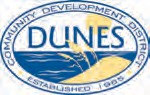 Z:\Manager'sShared\Bridge\Toll Revenue Collected by MonthToll Revenue Collected by Month2/1/20248:37 AM	Page 1F.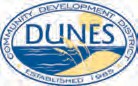 Z:\Manager'sShared\Budget\Additional Budgeted ItemsAdditional Budgeted Items 2/1/202412:56 PMG.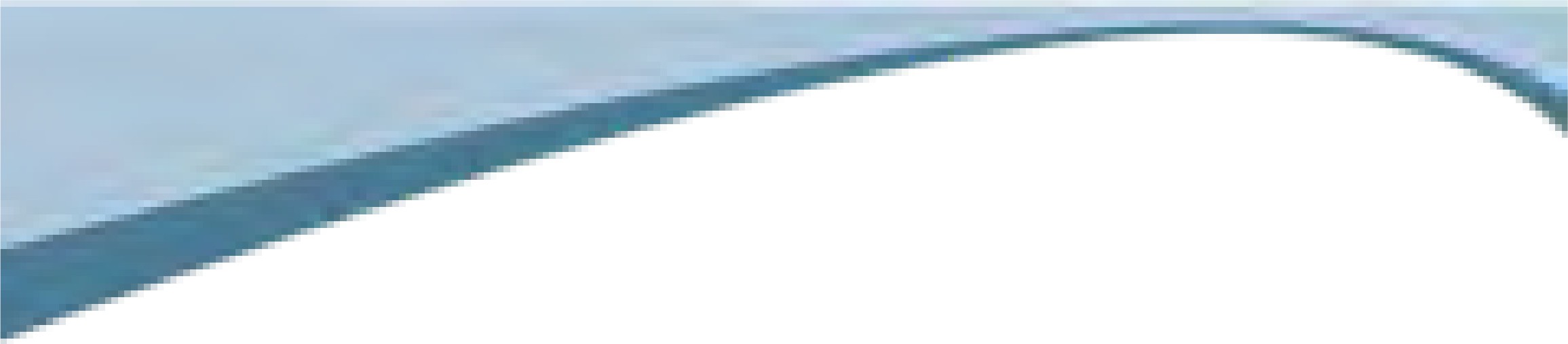 DunesCommunity Development DistrictUnaudited Financial ReportingDecember 31, 2023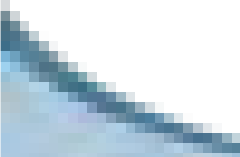 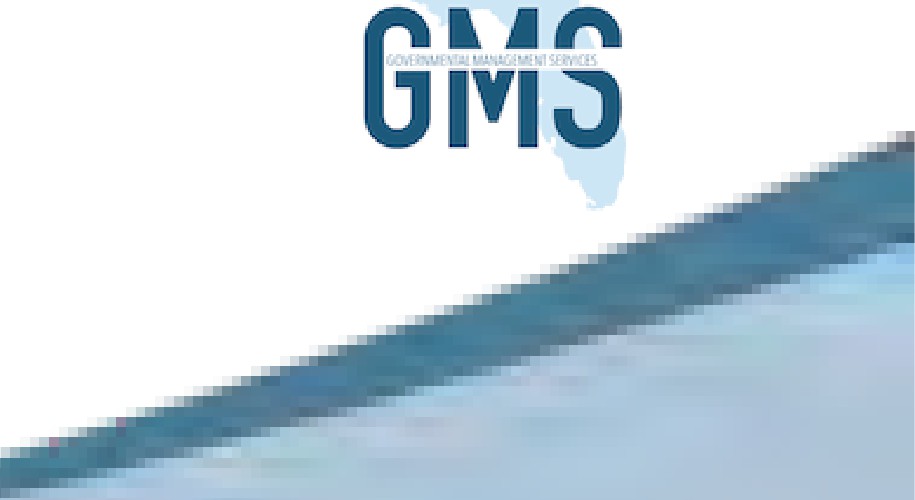 DUNES COMMUNITY DEVELOPMENT DISTRICTBALANCE SHEETDecember 31, 2023DUNES COMMUNITY DEVELOPMENT DISTRICTGeneral FundStatement of Revenues, Expenditures, and Changes in Fund BalanceFor the Period Ended December 31, 2023DUNES COMMUNITY DEVELOPMENT DISTRICTSTATEMENT OF NET POSITION - PROPRIETARY FUNDS	Total	ASSETS:LIABILITIES:Current Liabilities:(1) Bridge Interlocal Agreement with County.(2) Adjustment was made after conversion of new Toll System from bonus dollars.Page 3DUNES COMMUNITY DEVELOPMENT DISTRICTWater and Sewer Fund-Proprietary FundStatement of Revenues, Expenses and Changes in Net PositionFor the Period Ended December 31, 2023DUNES COMMUNITY DEVELOPMENT DISTRICTWater and Sewer Fund-Proprietary FundStatement of Revenues, Expenses and Changes in Net PositionFor the Period Ended December 31, 2023DUNES COMMUNITY DEVELOPMENT DISTRICTBridge Fund - Proprietary FundStatement of Revenues, Expenses and Changes in Net PositionFor the Period Ended December 31, 2023Page 6DUNES COMMUNITY DEVELOPMENT DISTRICTStormwater Fee Fund - Proprietary FundStatement of Revenues, Expenses and Changes in Net PositionFor the Period Ended December 31, 2023Page 7H.Dunes CDDSpecial Assessment ReceiptsFiscal Year Ending September 30, 2024Percent Collected	77.80%I.DUNES COMMUNITY DEVELOPMENT DISTRICTAP300R	YEAR-TO-DATE ACCOUNTS PAYABLE PREPAID/COMPUTER CHECK REGISTER	RUN	2/01/24	PAGE	9*** CHECK DATES 12/01/2023 - 12/31/2023 ***	DUNES CDD - GENERAL FUNDBANK F DUNES - GENERAL FUNDCHECK	VEND#	.....INVOICE..... ...EXPENSED TO...		VENDOR NAME	STATUS	AMOUNT	....CHECK..... DATE			DATE	INVOICE	YRMO	DPT ACCT# SUB	SUBCLASS				AMOUNT	#12/07/23 00218 11/29/23 10385	202311SVCS-11/23 12/04/23 10395	202312SVCS-12/23ABOVE THE REST PEST CONTROL	710.00 006841- - - - - - - - - - - - - - - - - - - - - - - - - - - - - - - - - - - - - - - - - - - - - - - - - - - - - - - - - - - - - - - - - -12/07/23 00109 12/01/23 682	202312 310-51300-34000	*	857.50MGMT FEES-12/2312/01/23 682	202312 310-51300-35100	*	83.33INFORMATION TECHNOLOGYGOVERNMENTAL MANAGEMENT SERVICES	940.83 006842- - - - - - - - - - - - - - - - - - - - - - - - - - - - - - - - - - - - - - - - - - - - - - - - - - - - - - - - - - - - - - - - - -12/07/23 00024 11/29/23 11292023 202311 310-51300-32000	*	1,356.45COMMISSIONS #2SUZANNE JOHNSTON	1,356.45 006843- - - - - - - - - - - - - - - - - - - - - - - - - - - - - - - - - - - - - - - - - - - - - - - - - - - - - - - - - - - - - - - - - -5746	202312 310-51300-49100	*	146.00WEB MAINT-12/23VGLOBALTECH	146.00 006844- - - - - - - - - - - - - - - - - - - - - - - - - - - - - - - - - - - - - - - - - - - - - - - - - - - - - -85493210 202312 320-53800-46000	*	862.20SVCS-12/2385495860 202312 320-53800-46000	*	309.84SVCS-12/23WASTE MANAGEMENT INC. OF FLORIDA	1,172.04 006845- - - - - - - - - - - - - - - - - - - - - - - - - - - - - - - - - - - - - - - - - - - - - - - - - - - - - - - - - - - - - - - - - -12/14/23 00302 12/07/23 816	202312 320-53800-46200	*	2,106.00MAINT-12/23 WINTER ANNUALPLANT LIFE LAWN MAINTENANCE	2,106.00 006846- - - - - - - - - - - - - - - - - - - - - - - - - - - - - - - - - - - - - - - - - - - - - - - - - - - - - - - - - - - - - - - - - -12/14/23 00024 11/15/23 11152023 202311 310-51300-32000	*	1,173.15COMMISSIONS #1SUZANNE JOHNSTON	1,173.15 006847- - - - - - - - - - - - - - - - - - - - - - - - - - - - - - - - - - - - - - - - - - - - - - - - - - - - - - - - - - - - - - - - - -12/21/23 00004 11/09/23 9499691	202311 310-51300-48000	*	754.08INVITATION TO BIDDAYTONA BEACH NEWS-JOURNAL	754.08 006848- - - - - - - - - - - - - - - - - - - - - - - - - - - - - - - - - - - - - - - - - - - - - - - - - - - - - - - - - - - - - - - - - -12/21/23 00027 12/12/23 83452692 202312 310-51300-42000	*	251.10DELIVERIES THRU 12/12/2312/12/23 83452692 202312 300-13100-10100	*	74.67DELIVERIES THRU 12/12/2312/12/23 83452692 202312 310-51300-42000	*	74.67DELIVERIES THRU 12/12/2312/12/23 83452692 202312 300-20700-10100	*	74.67- DELIVERIES THRU 12/12/23FEDEX	325.77 006849- - - - - - - - - - - - - - - - - - - - - - - - - - - - - - - - - - - - - - - - - - - - - - - - - - - - - - - - - - - - - - - - - -DUNE -DUNES -	SHENNINGAP300R	YEAR-TO-DATE ACCOUNTS PAYABLE PREPAID/COMPUTER CHECK REGISTER	RUN	2/01/24	PAGE	10*** CHECK DATES 12/01/2023 - 12/31/2023 ***	DUNES CDD - GENERAL FUNDBANK F DUNES - GENERAL FUNDCHECK	VEND#	.....INVOICE..... ...EXPENSED TO...		VENDOR NAME	STATUS	AMOUNT	....CHECK..... DATE			DATE	INVOICE	YRMO	DPT ACCT# SUB	SUBCLASS				AMOUNT	#12/21/23 00302 12/01/23 806	202312 320-53800-46200	*	1,800.00LAWN MAINTENANCEPLANT LIFE LAWN MAINTENANCE	1,800.00 006850- - - - - - - - - - - - - - - - - - - - - - - - - - - - - - - - - - - - - - - - - - - - - - - - - - - - - - - - - - - - - - - - - -TOTAL FOR BANK F	10,484.32TOTAL FOR REGISTER	10,484.32DUNE -DUNES -	SHENNINGAP300R	YEAR-TO-DATE ACCOUNTS PAYABLE PREPAID/COMPUTER CHECK REGISTER	RUN	2/01/24	PAGE	11*** CHECK NOS. 019746-019800	DUNES CDD - WATER/SEWER BANK D DUNES - WATER/SEWERCHECK	VEND#	.....INVOICE..... ...EXPENSED TO...		VENDOR NAME	STATUS	AMOUNT	....CHECK..... DATE			DATE	INVOICE	YRMO	DPT ACCT# SUB	SUBCLASS				AMOUNT	#12/04/23 01138 11/24/23 75058485 202311 320-53600-52200	*	840.71CO2 BULKNUCO2	840.71 019746- - - - - - - - - - - - - - - - - - - - - - - - - - - - - - - - - - - - - - - - - - - - - - - - - - - - - - - - - - - - - - - - - -12/04/23 01845 11/28/23 93283389 202311 310-53600-52100	*	760.66FUELWEX BANK (CIRCLE K)	760.66 019747- - - - - - - - - - - - - - - - - - - - - - - - - - - - - - - - - - - - - - - - - - - - - - - - - - - - - - - - - - - - - - - - - -12/06/23 01965 10/04/23 10042023 202310 300-34300-30000	*	98.74REFUND-CLSD ACCTDENISE MANZO	98.74 019748- - - - - - - - - - - - - - - - - - - - - - - - - - - - - - - - - - - - - - - - - - - - - - - - - - - - - - - - - - - - - - - - - -12/07/23 00613 12/01/23 763068	202311 330-53600-34800	*	320.00PO#20220561 WW12/01/23 763069	202311 320-53600-34800	*	108.00DRINKING WATER12/01/23 763070	202311 330-53600-34800	*	1,288.70WASTEWATERADVANCED ENVIRONMENTAL LABORATORIES	1,716.70 019749- - - - - - - - - - - - - - - - - - - - - - - - - - - - - - - - - - - - - - - - - - - - - - - - - - - - - - - - - - - - - - - - - -12/07/23 01789 12/01/23 1DVR94NR 202311 340-53600-46000	*	609.35PURCHASES-11/2312/01/23 1WQJCMYC 202311 310-53600-52055	*	281.49PURCHASES-11/2312/01/23 1XCTL7DP 202311 330-53600-46000	*	298.14PURCHASES-11/23AMAZON CAPITAL SERVICES	1,188.98 019750- - - - - - - - - - - - - - - - - - - - - - - - - - - - - - - - - - - - - - - - - - - - - - - - - - - - - - - - - - - - - - - - - -12/07/23 01705 11/27/23 52945629 202311 340-53600-46000	*	39.99RENEWED 1 YEAR ADVANTCAPITAL ONE TRADE CREDIT	39.99 019751- - - - - - - - - - - - - - - - - - - - - - - - - - - - - - - - - - - - - - - - - - - - - - - - - - - - - - - - - - - - - - - - - -12/07/23 01847 12/01/23 90193102 202312 340-53600-46050	*	6,028.25RECLAIMED WATER MAINT RECCDM SMITH INC	6,028.25 019752- - - - - - - - - - - - - - - - - - - - - - - - - - - - - - - - - - - - - - - - - - - - - - - - - - - - - - - - - - - - - - - - - -16061334 202311SVCS-11/23 16061910 202311SVCS-11/23 16063609 202311SVCS-11/23 16064799 202311SVCS-11/23 16069453 202311SVCS-11/23CITY OF PALM COAST-UTILITY DEPT.	17,692.12 019753- - - - - - - - - - - - - - - - - - - - - - - - - - - - - - - - - - - - - - - - - - - - - - - - - - - - - - - - - - - - - - - - - -DUNE -DUNES -	SHENNINGAP300R	YEAR-TO-DATE ACCOUNTS PAYABLE PREPAID/COMPUTER CHECK REGISTER	RUN	2/01/24	PAGE	12*** CHECK NOS. 019746-019800	DUNES CDD - WATER/SEWER BANK D DUNES - WATER/SEWERCHECK	VEND#	.....INVOICE..... ...EXPENSED TO...	VENDOR NAME	STATUS	AMOUNT	....CHECK..... DATE			DATE	INVOICE	YRMO12/07/23 01265 11/28/23 176118	202311COPIER LEASE 11/30/23 176116	202311COPIER LEASE 11/30/23 176117	202311COPIER LEASE 11/30/23 176119	202311COPIER LEASEDOCUMENT TECHNOLOGIES	207.12 019754- - - - - - - - - - - - - - - - - - - - - - - - - - - - - - - - - - - - - - - - - - - - - - - - - - - - - - - - - - - - - - - - - -12/07/23 00127 12/01/23 598314	202312 330-53600-46000	*	3,300.84SUPPLIESENGLEWOOD ELECTRIC SUPPLY CO.	3,300.84 019755- - - - - - - - - - - - - - - - - - - - - - - - - - - - - - - - - - - - - - - - - - - - - - - - - - - - - - - - - - - - - - - - - -12/07/23 00382 12/01/23 681	202312 310-51300-34000	*	1,929.42MGMT FEES-12/23GOVERNMENTAL MANAGEMENT SERVICES	1,929.42 019756- - - - - - - - - - - - - - - - - - - - - - - - - - - - - - - - - - - - - - - - - - - - - - - - - - - - - - - - - - - - - - - - - -12/07/23 00515 11/30/23 6636423	202311 320-53600-52200	*	4,375.96SUPPLIESHAWKINS,INC.	4,375.96 019757- - - - - - - - - - - - - - - - - - - - - - - - - - - - - - - - - - - - - - - - - - - - - - - - - - - - - - - - - - - - - - - - - -12/07/23 00569 11/28/23 27178	202311 330-53600-34900	*	1,925.00RINSE DEWATERING BOXORMOND SEPTIC SYSTEMS	1,925.00 019758- - - - - - - - - - - - - - - - - - - - - - - - - - - - - - - - - - - - - - - - - - - - - - - - - - - - - - - - - - - - - - - - - -12/07/23 01821 12/01/23 805	202311 330-53600-46000	*	647.50SVCS-11/23PLANT LIFE LAWN MAINTENANCE	647.50 019759- - - - - - - - - - - - - - - - - - - - - - - - - - - - - - - - - - - - - - - - - - - - - - - - - - - - - - - - - - - - - - - - - -12/07/23 00491 11/02/23 5877	202311 310-51300-54000	*	40.00MEMBERSHIP RENEWAL11/02/23 6045	202311 310-51300-54000	*	40.00MEMBERSHIP RENEWALSOUTHEAST DESALTING ASSOCIATION	80.00 019760- - - - - - - - - - - - - - - - - - - - - - - - - - - - - - - - - - - - - - - - - - - - - - - - - - - - - - - - - - - - - - - - - -12/07/23 01205 11/25/23 16524189 202311 310-51300-51000	*	367.01SUPPLIESSTAPLES BUSINESS CREDIT	367.01 019761- - - - - - - - - - - - - - - - - - - - - - - - - - - - - - - - - - - - - - - - - - - - - - - - - - - - - - - - - - - - - - - - - -12/07/23 00214 11/29/23 SCN02018 202311 330-53600-52000	*	291.00-CREDIT11/30/23 INV00209 202311 330-53600-52000	*	901.89SUPPLIESUSA BLUEBOOK	610.89 019762- - - - - - - - - - - - - - - - - - - - - - - - - - - - - - - - - - - - - - - - - - - - - - - - - - - - - - - - - - - - - - - - - -DUNE -DUNES -	SHENNINGAP300R	YEAR-TO-DATE ACCOUNTS PAYABLE PREPAID/COMPUTER CHECK REGISTER	RUN	2/01/24	PAGE	13*** CHECK NOS. 019746-019800	DUNES CDD - WATER/SEWER BANK D DUNES - WATER/SEWERCHECK	VEND#	.....INVOICE..... ...EXPENSED TO...		VENDOR NAME	STATUS	AMOUNT	....CHECK..... DATE			DATE	INVOICE	YRMO	DPT ACCT# SUB	SUBCLASS				AMOUNT	#12/07/23 01767 11/28/23 50276763 202312 310-53600-44000	*	170.00COPIER LEASEWELLS FARGO VENDOR FIN SVCS LLC	170.00 019763- - - - - - - - - - - - - - - - - - - - - - - - - - - - - - - - - - - - - - - - - - -12/07/23 01977 12/06/23 12062023 202312 300-34300-30100REFUND-CRDT BAL CLSD ACCT- - - - - - - - -BRIAN & PATRICIA BOWERS	29.69 019764- - - - - - - - - - - - - - - - - - - - - - - - - - - - - - - - - - - - - - - - - - - - - - - - - - - - - - - - - - - - - - - - - -12/07/23 01910 12/06/23 12062023 202312 330-53600-46000	*	650.00FLAGLER COUNTY PERMIT FEEENCOMPASS ENCLOSURES	650.00 019765- - - - - - - - - - - - - - - - - - - - - - - - - - - - - - - - - - - - - - - - - - - - - - - - - - - - - - - - - - - - - - - - - -12/07/23 00610 12/06/23 12062023 202312 310-53600-54100	*	15.00FWPCOA CEU CHALLENGE QUIZFWPCOA	15.00 019766- - - - - - - - - - - - - - - - - - - - - - - - - - - - - - - - - - - - - - - - - - - - - - - - - - - - - - - - - - - - - - - - - -12/07/23 01978 12/06/23 12062023 202312 300-34300-30000	*	7.49REFUND-CLSD ACCTTHOMAS & CYNTHIA MCFADDEN	7.49 019767- - - - - - - - - - - - - - - - - - - - - - - - - - - - - - - - - - - - - - - - - - - - - - - - - - - - - - - - - - - - - - - - - -12/07/23 01775 12/06/23 12062023 202312 300-34300-30100	*	14.69REFUND-CRDT BAL CLSD ACCTRIVERGATE ISLAND LLC	14.69 019768- - - - - - - - - - - - - - - - - - - - - - - - - - - - - - - - - - - - - - - - - - - - - - - - - - - - - - - - - - - - - - - - - -12/07/23 01979 12/06/23 12062023 202312 300-34300-30100	*	29.35REFUND-CRDT BAL CLSD ACCTJAMES & JOANNE SMYTH	29.35 019769- - - - - - - - - - - - - - - - - - - - - - - - - - - - - - - - - - - - - - - - - - - - - - - - - - - - - - - - - - - - - - - - - -12/14/23 00278 11/29/23 747595	202311 320-53600-46050	*	900.90SUPPLIESAMERICAN BACKFLOW PRODUCTS CO.	900.90 019770- - - - - - - - - - - - - - - - - - - - - - - - - - - - - - - - - - - - - - - - - - - - - - - - - - - - - - - - - - - - - - - - - -12/14/23 00355 12/01/23 28728975 202312 310-53600-41000	*	407.69SVCS-12/23AT&T MOBILITY	407.69 019771- - - - - - - - - - - - - - - - - - - - - - - - - - - - - - - - - - - - - - - - - - - - - - - - - - - - - - - - - - - - - - - - - -12/14/23 01847 12/08/23 90193746 202312 310-51300-64009	*	9,030.00290698-UTILITY RATE STUDY12/08/23 90193751 202312 310-51300-64004	*	6,300.00CUP PERMIIT RENEWAL&MODIFCDM SMITH INC	15,330.00 019772- - - - - - - - - - - - - - - - - - - - - - - - - - - - - - - - - - - - - - - - - - - - - - - - - - - - - - - - - - - - - - - - - -12/14/23 00112 11/30/23 220392-1 202312 310-53600-52000	*	62.50WATER COOLER RENTALCULLIGAN WATER PRODUCTS	62.50 019773- - - - - - - - - - - - - - - - - - - - - - - - - - - - - - - - - - - - - - - - - - - - - - - - - - - - - - - - - - - - - - - - - -DUNE -DUNES -	SHENNINGAP300R	YEAR-TO-DATE ACCOUNTS PAYABLE PREPAID/COMPUTER CHECK REGISTER	RUN	2/01/24	PAGE	14*** CHECK NOS. 019746-019800	DUNES CDD - WATER/SEWER BANK D DUNES - WATER/SEWERCHECK	VEND#	.....INVOICE..... ...EXPENSED TO...		VENDOR NAME	STATUS	AMOUNT	....CHECK..... DATE			DATE	INVOICE	YRMO	DPT ACCT# SUB	SUBCLASS				AMOUNT	#12/14/23 00592 12/13/23 12132023 202312 310-51300-54200	*	4,600.00PERMIT FEES-WTP & WWTPDEPARTMENT OF ENVIRONMENTAL	4,600.00 019774- - - - - - - - - - - - - - - - - - - - - - - - - - - - - - - - - - - - - - - - - - - - - - - - - - - - - - - - - - - - - - - - - -12/14/23 00127 12/12/23 606209	202312 320-53600-46000	*	2,067.12SUPPLIESENGLEWOOD ELECTRIC SUPPLY CO.	2,067.12 019775- - - - - - - - - - - - - - - - - - - - - - - - - - - - - - - - - - - - - - - - - - - - - - - - - - - - - - - - - - - - - - - - - -12/14/23 00013 11/29/23 00180-11 202311 330-53600-43000	*	47.50SVCS-11/2311/29/23 01669-11 202311 330-53600-43000	*	111.94SVCS-11/2311/29/23 06441-11 202311 330-53600-43000	*	267.82SVCS-11/2311/29/23 06618-11 202311 330-53600-43000	*	56.32SVCS-11/2311/29/23 06682-11 202311 330-53600-43000	*	26.49SVCS-11/2311/29/23 09681-11 202311 330-53600-43000	*	99.64SVCS-11/2311/29/23 10476-11 202311 330-53600-43000	*	28.68SVCS-11/2311/29/23 13564-11 202311 340-53600-43000	*	44.13SVCS-11/2311/29/23 31053-11 202311 330-53600-43000	*	28.78SVCS-11/2311/29/23 35422-11 202311 340-53600-43000	*	5,370.08SVCS-11/2311/29/23 38339-11 202311 320-53600-43000	*	11,967.05SVCS-11/2311/29/23 41474-11 202311 330-53600-43000	*	38.29SVCS-11/2311/29/23 54287-11 202311 330-53600-43000	*	2,065.39SVCS-11/2311/29/23 54554-11 202311 330-53600-43000	*	28.78SVCS-11/2311/29/23 64405-11 202311 330-53600-43000	*	26.67SVCS-11/2311/29/23 80187-11 202311 330-53600-43000	*	30.48SVCS-11/2311/29/23 83014-11 202311 330-53600-43000	*	69.81SVCS-11/2311/29/23 84228-11 202311 330-53600-43000	*	25.66SVCS-11/2311/29/23 89460-11 202311 330-53600-43000	*	3,729.54SVCS-11/23DUNE -DUNES -	SHENNINGAP300R	YEAR-TO-DATE ACCOUNTS PAYABLE PREPAID/COMPUTER CHECK REGISTER	RUN	2/01/24	PAGE	15*** CHECK NOS. 019746-019800	DUNES CDD - WATER/SEWER BANK D DUNES - WATER/SEWERCHECK	VEND#	.....INVOICE..... ...EXPENSED TO...		VENDOR NAME	STATUS	AMOUNT	....CHECK..... DATE			DATE	INVOICE	YRMO	DPT ACCT# SUB	SUBCLASS				AMOUNT	#11/29/23 94444-11 202311 330-53600-43000	*	48.40SVCS-11/23FLORIDA POWER & LIGHT CO.	24,111.45 019777- - - - - - - - - - - - - - - - - - - - - - - - - - - - - - - - - - - - - - - - - - - - - - - - - - - - - - - - - - - - - - - - - -12/14/23 00610 12/13/23 12132023 202312 310-53600-54100	*	15.00CEU CHALLENGEQUIZ-D.OAKESFWPCOA	15.00 019778- - - - - - - - - - - - - - - - - - - - - - - - - - - - - - - - - - - - - - - - - - - - - - - - - - - - - - - - - - - - - - - - - -12/14/23 01793 12/13/23 12132023 202312 310-51300-40000	*	241.50MEALS&INCIDENTALS-W/DISTRJUSTIN HAMILTON	241.50 019779- - - - - - - - - - - - - - - - - - - - - - - - - - - - - - - - - - - - - - - - - - - - - - - - - - - - - - - - - - - - - - - - - -12/14/23 00515 12/06/23 6640087	202312 320-53600-52200	*	4,159.72SUPPLIESHAWKINS,INC.	4,159.72 019780- - - - - - - - - - - - - - - - - - - - - - - - - - - - - - - - - - - - - - - - - - - - - - - - - - - - - - - - - - - - - - - - - -12/14/23 01138 12/12/23 75168374 202312 320-53600-52200	*	1,153.87CO2 BULKNUCO2	1,153.87 019781- - - - - - - - - - - - - - - - - - - - - - - - - - - - - - - - - - - - - - - - - - - - - - - - - - - - - - - - - - - - - - - - - -12/14/23 01821 12/04/23 814	202312 330-53600-46000	*	1,872.00SVCS-12/23PLANT LIFE LAWN MAINTENANCE	1,872.00 019782- - - - - - - - - - - - - - - - - - - - - - - - - - - - - - - - - - - - - - - - - - - - - - - - - - - - - - - - - - - - - - - - - -12/14/23 00661 11/30/23 PSINV102 202311 310-51300-54000	*	57.97ASSESSMENT BILL FY23-24SUNSHINE STATE ONE CALL OF FLORIDA	57.97 019783- - - - - - - - - - - - - - - - - - - - - - - - - - - - - - - - - - - - - - - - - - - - - - - - - - - - - - - - - - - - - - - - - -12/14/23 01013 12/03/23 21697495 202312 340-53600-44000	*	2,625.00SUPPLIESUNITED RENTALS (NORTH AMERICA) INC	2,625.00 019784- - - - - - - - - - - - - - - - - - - - - - - - - - - - - - - - - - - - - - - - - - - - - - - - - - - - - - - - - - - - - - - - - -12/21/23 01195 12/15/23 13817	202312 310-51300-54000	*	100.00ANSWERING SERVICEANSWER ALL ANSWERING SERVICE	100.00 019785- - - - - - - - - - - - - - - - - - - - - - - - - - - - - - - - - - - - - - - - - - - - - - - - - - - - - - - - - - - - - - - - - -12/21/23 00226 11/20/23 101699	202311 310-53600-41000	*	265.00NEW PHONE LINE ASSIGNEDATLANTIC COMMUNICATIONS TEAM	265.00 019786- - - - - - - - - - - - - - - - - - - - - - - - - - - - - - - - - - - - - - - - - - - - - - - - - - - - - - - - - - - - - - - - - -12/21/23 01869 12/15/23 01525271 202312 310-53600-41000	*	411.93SERVICE THRU 01/14/2024CHARTER COMMUNICATIONS	411.93 019787- - - - - - - - - - - - - - - - - - - - - - - - - - - - - - - - - - - - - - - - - - - - - - - - - - - - - - - - - - - - - - - - - -12/21/23 00621 12/14/23 66071	202312 310-51300-51000	*	585.27BATH TISSUE/TOWELS/SOAPCOASTAL SUPPLIES	585.27 019788AP300R	YEAR-TO-DATE ACCOUNTS PAYABLE PREPAID/COMPUTER CHECK REGISTER	RUN	2/01/24	PAGE	16*** CHECK NOS. 019746-019800	DUNES CDD - WATER/SEWER BANK D DUNES - WATER/SEWERCHECK	VEND#	.....INVOICE..... ...EXPENSED TO...		VENDOR NAME	STATUS	AMOUNT	....CHECK..... DATE			DATE	INVOICE	YRMO	DPT ACCT# SUB	SUBCLASS				AMOUNT	#12/21/23 00127 12/14/23 607980	202312 330-53600-46000	*	1,674.79A-BS 1769-OF4CI COMPACTENGLEWOOD ELECTRIC SUPPLY CO.	1,674.79 019789- - - - - - - - - - - - - - - - - - - - - - - - - - - - - - - - - - - - - - - - - - - - - - - - - - - - - - - - - - - - - - - - - -12/21/23 00047 12/19/23 83519668 202312 310-51300-42000	*	30.99DELIVERIES THRU 12/19/23FEDEX	30.99 019790- - - - - - - - - - - - - - - - - - - - - - - - - - - - - - - - - - - - - - - - - - - - - - - - - - - - - - - - - - - - - - - - - -12/21/23 00515 12/14/23 6645372	202311 320-53600-52200	*	2,825.03CALCIUM CHLORIDEHAWKINS,INC.	2,825.03 019791- - - - - - - - - - - - - - - - - - - - - - - - - - - - - - - - - - - - - - - - - - - - - - - - - - - - - - - - - - - - - - - - - -12/21/23 00298 12/15/23 1092-121 202311 330-53600-46000	*	821.53SUPPLIESHOME DEPOT CREDIT SERVICES	821.53 019792- - - - - - - - - - - - - - - - - - - - - - - - - - - - - - - - - - - - - - - - - - - - - - - - - - - - - - - - - - - - - - - - - -8602	202311 320-53600-46000	*	510.00TROUBLESHOOT 20HP EATONICON TECHNOLOGIES	510.00 019793- - - - - - - - - - - - - - - - - - - - - - - - - - - - - - - - - - - - - - - - - - - - - - - - - - - - - -210397	202311 320-53600-46000	*	187.02SERVICE THRU 11/25/2023210397	202311 330-53600-46000	*	187.02SERVICE THRU 11/25/2023210397	202311 340-53600-46000	*	187.01SERVICE THRU 11/25/2023MCKIM & CREED INC	561.05 019794- - - - - - - - - - - - - - - - - - - - - - - - - - - - - - - - - - - - - - - - - - - - - - - - - - - - - - - - - - - - - - - - - -12/21/23 01319 12/19/23 359770	202311 310-51300-64021	*	1,674.13SEERVICE THRU 11/30/2023MEAD & HUNT	1,674.13 019795- - - - - - - - - - - - - - - - - - - - - - - - - - - - - - - - - - - - - - - - - - - - - - - - - - - - - - - - - - - - - - - - - -12/21/23 00569 12/07/23 27198	202312 330-53600-34900	*	1,925.00PICKED UP DEWATERING BOX12/14/23 27215	202312 330-53600-34900	*	1,925.00PICKED UP DEWATERING BOXORMOND SEPTIC SYSTEMS	3,850.00 019796- - - - - - - - - - - - - - - - - - - - - - - - - - - - - - - - - - - - - - - - - - - - - - - - - - - - - - - - - - - - - - - - - -12/21/23 01398 12/10/23 23355850 202312 320-53600-34800	*	3,459.00WWTP WATER TESTING12/10/23 23355850 202312 330-53600-34800	*	2,120.00WWTP WATER TESTINGPACE ANALYTICAL SERVICES, LLC	5,579.00 019797- - - - - - - - - - - - - - - - - - - - - - - - - - - - - - - - - - - - - - - - - - - - - - - - - - - - - - - - - - - - - - - - - -12/21/23 01980 12/21/23 122123	202312 310-53600-52055	*	259.99UNIFORMS-BOOTSJERED PRIMICERIO	259.99 019798AP300R	YEAR-TO-DATE ACCOUNTS PAYABLE PREPAID/COMPUTER CHECK REGISTER	RUN	2/01/24	PAGE	17*** CHECK NOS. 019746-019800	DUNES CDD - WATER/SEWER BANK D DUNES - WATER/SEWERCHECK	VEND#	.....INVOICE..... ...EXPENSED TO...		VENDOR NAME	STATUS	AMOUNT	....CHECK..... DATE			DATE	INVOICE	YRMO	DPT ACCT# SUB	SUBCLASS				AMOUNT	#12/21/23 00627 12/12/23 18WE9286 202312 330-53600-46000	*	560.00GENERATOR INSPECTIONSRING POWER CORPORATION	560.00 019799- - - - - - - - - - - - - - - - - - - - - - - - - - - - - - - - - - - - - - - - - - - - - - - - - - - - - - - - - - - - - - - - - -12/21/23 01820 12/19/23 0025644	202312 320-53600-46000	*	7,340.36REMOVE OLD MOTORSTEWARTS ELECTRIC MOTOR WORKS INC	7,340.36 019800- - - - - - - - - - - - - - - - - - - - - - - - - - - - - - - - - - - - - - - - - - - - - - - - - - - - - - - - - - - - - - - - - -TOTAL FOR BANK D	127,379.90TOTAL FOR REGISTER	127,379.90DUNE -DUNES -	SHENNINGAP300R	YEAR-TO-DATE ACCOUNTS PAYABLE PREPAID/COMPUTER CHECK REGISTER	RUN	2/01/24	PAGE	18*** CHECK DATES 12/01/2023 - 12/31/2023 ***	DUNES CDD - BRIDGE FUNDBANK E DUNES - BRIDGECHECK	VEND#	.....INVOICE..... ...EXPENSED TO...		VENDOR NAME	STATUS	AMOUNT	....CHECK..... DATE			DATE	INVOICE	YRMO	DPT ACCT# SUB	SUBCLASS				AMOUNT	#12/04/23 00173 11/18/23 4873-112 202311 300-13100-10000	*	635.53PURCHASES-11/18/2311/18/23 4873-112 202311 320-54900-41000	*	635.53PURCHASES-11/18/2311/18/23 4873-112 202311 320-54900-34300	*	19.98PURCHASES-11/18/2311/18/23 4873-112 202311 310-53600-41000	*	635.53PURCHASES-11/18/2311/18/23 4873-112 202311 300-20700-10000	*	635.53- PURCHASES-11/18/23BUSINESS CARD	1,291.04 008761- - - - - - - - - - - - - - - - - - - - - - - - - - - - - - - - - - - - - - - - - - - - - - - - - - - - - - - - - - - - - - - - - -12/04/23 00367 11/19/23 96794587 202312 300-13100-10000	*	9,010.34INS-12/2311/19/23 96794587 202312 300-13100-10100	*	1,306.68INS-12/2311/19/23 96794587 202312 320-54900-23000	*	5,553.37INS-12/2311/19/23 96794587 202312 300-13100-10300	*	1,131.81INS-12/2311/19/23 96794587 202312 320-53800-23000	*	1,306.68INS-12/2311/19/23 96794587 202312 300-20700-10000	*	1,306.68- INS-12/2311/19/23 96794587 202312 310-53600-23000	*	9,010.34INS-12/2311/19/23 96794587 202312 300-20700-10000	*	9,010.34- INS-12/2311/19/23 96794587 202312 320-53600-23000	*	1,131.81INS-12/2311/19/23 96794587 202312 300-20700-10000	*	1,131.81- INS-12/23HUMANA HEALTH PLAN INC	17,002.20 008762- - - - - - - - - - - - - - - - - - - - - - - - - - - - - - - - - - - - - - - - - - - - - - - - - - - - - - - - - - - - - - - - - -11692811 202312INS-12/23 11692811 202312INS-12/23 11692811 202312INS-12/23 11692811 202312INS-12/23 11692811 202312INS-12/23 11692811 202312INS-12/23DUNE -DUNES -	SHENNINGAP300R	YEAR-TO-DATE ACCOUNTS PAYABLE PREPAID/COMPUTER CHECK REGISTER	RUN	2/01/24	PAGE	19*** CHECK DATES 12/01/2023 - 12/31/2023 ***	DUNES CDD - BRIDGE FUNDBANK E DUNES - BRIDGECHECK	VEND#	.....INVOICE..... ...EXPENSED TO...		VENDOR NAME	STATUS	AMOUNT	....CHECK..... DATE			DATE	INVOICE	YRMO	DPT ACCT# SUB	SUBCLASS				AMOUNT	#11/17/23 11692811 202312 310-53600-23000	*	754.19INS-12/2311/17/23 11692811 202312 300-20700-10000	*	754.19- INS-12/2311/17/23 11692811 202312 320-53600-23000	*	84.47INS-12/2311/17/23 11692811 202312 300-20700-10000	*	84.47- INS-12/23PRINCIPAL LIFE INSURANCE COMPANY	1,414.53 008763- - - - - - - - - - - - - - - - - - - - - - - - - - - - - - - - - - - - - - - - - - - - - - - - - - - - - - - - - - - - - - - - - -12/04/23 00377 11/23/23 93278798FUEL 11/23/23 93278798FUEL 11/23/23 93278798FUEL 11/23/23 93278798FUELWEX BANK (RACETRAC)	452.26 008764- - - - - - - - - - - - - - - - - - - - - - - - - - - - - - - - - - - - - - - - - - - - - - - - - - - - - - - - - - - - - - - - - -12/07/23 00293 12/01/23 1-140045 202312 320-54900-46000	*	20.00REPAIRS-12/23A K TIRES LLC	20.00 008765- - - - - - - - - - - - - - - - - - - - - - - - - - - - - - - - - - - - - - - - - - - - - - - - - - - - - - - - - - - - - - - - - -12/07/23 00255 12/04/23 10394	202312 320-54900-46000	*	80.00SVCS-12/23ABOVE THE REST PEST CONTROL	80.00 008766- - - - - - - - - - - - - - - - - - - - - - - - - - - - - - - - - - - - - - - - - - - - - - - - - - - - - - - - - - - - - - - - - -1HX93RQQ 202311 320-54900-52000	*	385.47PURCHASES-11/2311JYN4W9 202311 300-13100-10000	*	180.18PURCHASES-11/2311JYN4W9 202311 320-54900-51000	*	261.98PURCHASES-11/2311JYN4W9 202311 320-54900-52000	*	199.37PURCHASES-11/2311JYN4W9 202311 310-51300-51000	*	117.30PURCHASES-11/2311JYN4W9 202311 320-53600-52000	*	62.88PURCHASES-11/2311JYN4W9 202311 300-20700-10000	*	180.18-PURCHASES-11/23AMAZON CAPITAL SERVICES	1,027.00 008767- - - - - - - - - - - - - - - - - - - - - - - - - - - - - - - - - - - - - - - - - - - - - - - - - - - - - - - - - - - - - - - - - -12/07/23 00132 11/24/23 16060979 202311 320-54900-43000	*	912.11SVCS-11/23CITY OF PALM COAST-UTILITY DEPT.	912.11 008768- - - - - - - - - - - - - - - - - - - - - - - - - - - - - - - - - - - - - - - - - - - - - - - - - - - - - - - - - - - - - - - - - -DUNE -DUNES -	SHENNINGAP300R	YEAR-TO-DATE ACCOUNTS PAYABLE PREPAID/COMPUTER CHECK REGISTER	RUN	2/01/24	PAGE	20*** CHECK DATES 12/01/2023 - 12/31/2023 ***	DUNES CDD - BRIDGE FUNDBANK E DUNES - BRIDGECHECK	VEND#	.....INVOICE..... ...EXPENSED TO...		VENDOR NAME	STATUS	AMOUNT	....CHECK..... DATE			DATE	INVOICE	YRMO	DPT ACCT# SUB	SUBCLASS				AMOUNT	#12/07/23 00014 11/28/23 02998-11 202311 320-54900-43000	*	257.57SVCS-11/2311/28/23 04979-11 202311 320-54900-43000	*	153.45SVCS-11/2311/28/23 05950-11 202311 320-54900-43000	*	521.44SVCS-11/23FLORIDA POWER & LIGHT CO.	932.46 008769- - - - - - - - - - - - - - - - - - - - - - - - - - - - - - - - - - - - - - - - - - - - - - - - - - - - - - - - - - - - - - - - - -12/07/23 00145 12/01/23 680	202312 310-51300-34000	*	1,500.67MGMT FEES-12/23GOVERNMENTAL MANAGEMENT SERVICES	1,500.67 008770- - - - - - - - - - - - - - - - - - - - - - - - - - - - - - - - - - - - - - - - - - - - - - - - - - - - - - - - - - - - - - - - - -12/07/23 00403 11/30/23 23-11-60 202311 320-54900-46000	*	156.60SVCS-11/23JOHNS TOWING-BUNNELL	156.60 008771- - - - - - - - - - - - - - - - - - - - - - - - - - - - - - - - - - - - - - - - - - - - - - - - - - - - - - - - - - - - - - - - - -12/07/23 00061 11/28/23 85493950 202312 320-54900-46000	*	643.19SVCS-12/23WASTE MANAGEMENT INC. OF FLORIDA	643.19 008772- - - - - - - - - - - - - - - - - - - - - - - - - - - - - - - - - - - - - - - - - - - - - - - - - - - - - - - - - - - - - - - - - -12/07/23 00022 12/06/23 12062023 202312 320-54900-15000	*	2,490.002023 CHRISTMAS BONUSCASH	2,490.00 008773- - - - - - - - - - - - - - - - - - - - - - - - - - - - - - - - - - - - - - - - - - - - - - - - - - - - - - - - - - - - - - - - - -12/14/23 00120 11/30/23 23000473 202311 320-54900-46002	*	750.00SVCS-11/23BETTER BARRICADES, INC.	750.00 008774- - - - - - - - - - - - - - - - - - - - - - - - - - - - - - - - - - - - - - - - - - - - - - - - - - - - - - - - - - - - - - - - - -12/14/23 00375 12/03/23 06440631 202312 320-54900-41000	*	322.27SVCS-12/23CHARTER COMMUNICATIONS	322.27 008775- - - - - - - - - - - - - - - - - - - - - - - - - - - - - - - - - - - - - - - - - - - - - - - - - - - - - - - - - - - - - - - - - -12/14/23 00396 12/01/23 11365540 202312 320-54900-41000	*	375.00SVCS-12/23CHARTER COMMUNICATIONS	375.00 008776- - - - - - - - - - - - - - - - - - - - - - - - - - - - - - - - - - - - - - - - - - - - - - - - - - - - - - - - - - - - - - - - - -429555-1 202312 320-54900-52000	*	38.27WATER COOLER RENTALCULLIGAN WATER PRODUCTS	38.27 008777- - - - - - - - - - - - - - - - - - - - - - - - - - - - - - - - - - - - - - - - - - - - - - - - - - - - - -06601-11 202311 320-54900-43000	*	142.79SVCS-11/2307438-11 202311 320-54900-46002	*	35.33SVCS-11/2309639-11 202311 320-54900-43000	*	30.24SVCS-11/23DUNE -DUNES -	SHENNINGAP300R	YEAR-TO-DATE ACCOUNTS PAYABLE PREPAID/COMPUTER CHECK REGISTER	RUN	2/01/24	PAGE	21*** CHECK DATES 12/01/2023 - 12/31/2023 ***	DUNES CDD - BRIDGE FUNDBANK E DUNES - BRIDGECHECK	VEND#	.....INVOICE..... ...EXPENSED TO...	VENDOR NAME	STATUS	AMOUNT	....CHECK.....FLORIDA POWER & LIGHT CO.	340.10 008778- - - - - - - - - - - - - - - - - - - - - - - - - - - - - - - - - - - - - - - - - - - - - - - - - - - - - - - - - - - - - - - - - -12/14/23 00180	1/01/24 COM#6586 202401 300-13100-10000	*	917.90WC INS-01/241/01/24 COM#6586 202401 300-13100-10100	*	104.08WC INS-01/241/01/24 COM#6586 202401 300-13100-10300	*	93.84WC INS-01/241/01/24 COM#6586 202401 320-54900-24000	*	506.26WC INS-01/241/01/24 COM#6586 202401 320-53800-24000	*	104.08WC INS-01/241/01/24 COM#6586 202401 300-20700-10000	*	104.08-WC INS-01/241/01/24 COM#6586 202401 310-53600-24000	*	917.90WC INS-01/241/01/24 COM#6586 202401 300-20700-10000	*	917.90-WC INS-01/241/01/24 COM#6586 202401 310-53600-24000	*	93.84WC INS-01/241/01/24 COM#6586 202401 300-20700-10000	*	93.84-WC INS-01/24PREFERRED GOVERNMENTAL INSURANCE	1,622.08 008779- - - - - - - - - - - - - - - - - - - - - - - - - - - - - - - - - - - - - - - - - - - - - - - - - - - - - - - - - - - - - - - - - -12/19/23 00154	1/01/24 01012024 202401 320-54900-23000	*	4,519.97JAN 2024 INSURANCE1/01/24 01012024 202401 300-13100-10000	*	8,052.94JAN 2024 INSURANCE1/01/24 01012024 202401 300-13100-10100	*	1,326.32JAN 2024 INSURANCE1/01/24 01012024 202401 300-13100-10300	*	1,147.92JAN 2024 INSURANCE1/01/24 01012024 202401 320-53800-23000	*	1,326.32JAN 2024 INSURANCE1/01/24 01012024 202401 300-20700-10000	*	1,326.32-JAN 2024 INSURANCE1/01/24 01012024 202401 310-53600-23000	*	8,052.94JAN 2024 INSURANCE1/01/24 01012024 202401 300-20700-10000	*	8,052.94-JAN 2024 INSURANCEDUNE -DUNES -	SHENNINGAP300R	YEAR-TO-DATE ACCOUNTS PAYABLE PREPAID/COMPUTER*** CHECK DATES 12/01/2023 - 12/31/2023 ***	DUNES CDD - BRIDGE FUNDBANK E DUNES - BRIDGECHECK	VEND#	.....INVOICE..... ...EXPENSED TO...	VENDOR NAMEPAGE	22....CHECK.....DATE	DATE	INVOICE	YRMO	DPT ACCT# SUB	SUBCLASS	AMOUNT	#1/01/24 01012024 202401 320-53600-23000JAN 2024 INSURANCE1/01/24 01012024 202401 300-20700-10000JAN 2024 INSURANCEUNITED HEALTHCARE	15,047.15 008780- - - - - - - - - - - - - - - - - - - - - - - - - - - - - - - - - - - - - - - - - - - - - -96794588 202401 320-54900-23000JAN 2024 INSURANCE96794588 202401 300-13100-10000JAN 2024 INSURANCE96794588 202401 300-13100-10100JAN 2024 INSURANCE96794588 202401 300-13100-10300JAN 2024 INSURANCE96794588 202401 320-53800-23000JAN 2024 INSURANCE96794588 202401 300-20700-10000JAN 2024 INSURANCE12/19/23 96794588 202401 310-53600-23000	*	716.74JAN 2024 INSURANCE12/19/23 96794588 202401 300-20700-10000	*	716.74-JAN 2024 INSURANCE12/19/23 96794588 202401 320-53600-23000	*	66.04JAN 2024 INSURANCE12/19/23 96794588 202401 300-20700-10000	*	66.04-JAN 2024 INSURANCE- - - - - - - -HUMANA HEALTH PLAN INC	1,350.58 008781- - - - - - - - - - - - - - - - - - - - - - - - - - - - - - - - - - - - - - - - - - - - - - - - - - - - - - - - - - - - - - - - - -12/21/23 00372 12/07/23 23-2029	202312 320-54900-46002	*	85.0012" X 12" SIGNS-OFF GRASSPALM COAST SIGNS INC	85.00 008782- - - - - - - - - - - - - - - - - - - - - - - - - - - - - - - - - - - - - - - - - - - - - - - - - - - - - - - - - - - - - - - - - -12/21/23 00404 12/13/23 12132023 202312 320-54900-46002	*	1,000.00PRESSURE WASH UNDERPASSPJ'S PAINTING	1,000.00 008783- - - - - - - - - - - - - - - - - - - - - - - - - - - - - - - - - - - - - - - - - - - - - - - - - - - - - - - - - - - - - - - - - -12/21/23 00390 12/01/23 807	202312 320-54900-46000	*	1,100.00LAWN MAINTENANCE12/01/23 808	202312 320-54900-46002	*	7,997.00LAWN MAINTENANCEPLANT LIFE LAWN MAINTENANCE	9,097.00 008784- - - - - - - - - - - - - - - - - - - - - - - - - - - - - - - - - - - - - - - - - - - - - - - - - - - - - - - - - - - - - - - - - -12/21/23 00395 12/18/23 1169281- 202401 320-54900-23000	*	398.46JAN 2024 INSURANCE12/18/23 1169281- 202401 300-13100-10000	*	687.11JAN 2024 INSURANCEDUNE -DUNES -	SHENNINGAP300R	YEAR-TO-DATE ACCOUNTS PAYABLE PREPAID/COMPUTER CHECK REGISTER	RUN	2/01/24	PAGE	23*** CHECK DATES 12/01/2023 - 12/31/2023 ***	DUNES CDD - BRIDGE FUNDBANK E DUNES - BRIDGECHECK	VEND#	.....INVOICE..... ...EXPENSED TO...		VENDOR NAME	STATUS	AMOUNT	....CHECK..... DATE			DATE	INVOICE	YRMO	DPT ACCT# SUB	SUBCLASS				AMOUNT	#12/18/23 1169281- 202401 300-13100-10100	*	94.42JAN 2024 INSURANCE1169281- 202401 300-13100-10300	*	84.47JAN 2024 INSURANCE1169281- 202401 320-53800-23000	*	94.42JAN 2024 INSURANCE1169281- 202401 300-20700-10000	*	94.42-JAN 2024 INSURANCE1169281- 202401 310-53600-23000	*	687.11JAN 2024 INSURANCE1169281- 202401 300-20700-10000	*	687.11-JAN 2024 INSURANCE1169281- 202401 320-53600-23000	*	84.47JAN 2024 INSURANCE1169281- 202401 300-20700-10000	*	84.47-JAN 2024 INSURANCEPRINCIPAL LIFE INSURANCE COMPANY	1,264.46 008785- - - - - - - - - - - - - - - - - - - - - - - - - - - - - - - - - - - - - - - - - - - - - - - - - - - - - - - - - - - - - - - - - -12/21/23 00248 12/12/23 18WE9286 202312 320-54900-46000	*	560.00GENERATOR INSPECTIONSRING POWER CORPORATION	560.00 008786- - - - - - - - - - - - - - - - - - - - - - - - - - - - - - - - - - - - - - - - - - - - - - - - - - - - - - - - - - - - - - - - - -12/21/23 00318 12/17/23 USA11230 202312 320-54900-46000	*	300.00MECHANICAL SWEEPING12/17/23 USA11230 202312 320-54900-46000	*	675.00MECHANICAL SWEEPINGUSA SERVICES OF FLORIDA, INC.	975.00 008787- - - - - - - - - - - - - - - - - - - - - - - - - - - - - - - - - - - - - - - - - - - - - - - - - - - - - - - - - - - - - - - - - -TOTAL FOR BANK E	60,748.97TOTAL FOR REGISTER	60,748.97DUNE -DUNES -	SHENNINGAP300R	YEAR-TO-DATE ACCOUNTS PAYABLE PREPAID/COMPUTER CHECK REGISTER	RUN	2/01/24	PAGE	24*** CHECK DATES 12/01/2023 - 12/31/2023 ***	DUNES CDD - STORMWATER FUNDBANK S DUNES-STORMWATER FNDCHECK	VEND#	.....INVOICE..... ...EXPENSED TO...		VENDOR NAME	STATUS	AMOUNT	....CHECK..... DATE			DATE	INVOICE	YRMO	DPT ACCT# SUB	SUBCLASS				AMOUNT	#12/07/23 00004 11/30/23 81448	202311 320-53600-46500	*	5,394.00SVCS-11/23FUTURE HOZIZONS INC	5,394.00 000070- - - - - - - - - - - - - - - - - - - - - - - - - - - - - - - - - - - - - - - - - - - - - - - - - - - - - - - - - - - - - - - - - -12/07/23 00003 12/01/23 679	202312 310-51300-34000	*	437.50MGMT FEES-12/23FLORIDA POWER & LIGHT CO	1,072.26 000072- - - - - - - - - - - - - - - - - - - - - - - - - - - - - - - - - - - - - - - - - - - - - - - - - - - - - - - - - - - - - - - - - -TOTAL FOR BANK S	6,903.76TOTAL FOR REGISTER	6,903.76DUNE -DUNES -	SHENNINGParameterPARM CodeSampleMeasurementPermitRequirementUnitsSample TypeMonitoring FrequencyDetection LimitsAnalysis MethodSampling EquipmentUsedSamples Filtered(L/F/N)Water Level Relative to NGVD (14.63 ft)825452.73 ftReportFEETIn-situQuarterlyNIANIANIANIASolids, Total Dissolved (TDS)70295540 mg/IReportMG/LGrabQuarterly10 mg/IEPA 160.1Peristaltic/BailerNNitrite plus Nitrate, Total (as N)006300.048 mg/I10MG/LGrabQuarterly0.048 mg/ISM 4500 N03-FPeristaltic/BailerNSulfate, Total00945ll mg/I250MG/LGrabQuarterly0.59 mg/IEPA300.0Peristaltic/BailerNpH004007.26.5 to 8.5SUMeterQuarterly0 -14FieldPeristaltic/BailerNColifonn, Fecal74055LOU4#ll00MLGrabQuarterlyLOSM9222DPeristaltic/BailerNChloride (as Cl)0094089 mg/IReportMG/LGrabQuarterly0.61 mg/IEPA300.0Peristaltic/BailerN89 mg/IReportQuarterly0.61 mg/IFlow (thru WWTF) (MGD)Flow (rcvd fm Palm Coast WWTF) (MGD)pH (SU)pH (SU)Chlorine, Total Residual (duringChlorine, Total Residual (MG/L)Fecal Colifonn Bacteria (#/l00ML)Coliform, Fecal, % less than detection (PERCENT)TSS (during operation of Train#l) (MGIL)TSS (MG/L)Turbidity (during operation of Train#l) (NTU)Turbidity(NTU)Flow (thru WWTF) (MGD)Flow (rcvd fm Palm Coast WWTF) (MGD)pH (SU)pH (SU)operation ofoperation ofFecal Colifonn Bacteria (#/l00ML)Coliform, Fecal, % less than detection (PERCENT)TSS (during operation of Train#l) (MGIL)TSS (MG/L)Turbidity (during operation of Train#l) (NTU)Turbidity(NTU)Flow (thru WWTF) (MGD)Flow (rcvd fm Palm Coast WWTF) (MGD)pH (SU)pH (SU)Train#!)(MGIL)Fecal Colifonn Bacteria (#/l00ML)Coliform, Fecal, % less than detection (PERCENT)TSS (during operation of Train#l) (MGIL)TSS (MG/L)Turbidity (during operation of Train#l) (NTU)Turbidity(NTU)..-- ----- - --MSMMSMcnMnrnMn"'"""<:"1 "n)-----MMA"""""on.-- ----- - --MSMMSMcnMnrnMn"'"""<:"1 "n)-----MMA"""""on.INF-2FLW-1EFA-3EFA-3EFA-1EFA-2EFA-3CAL-2EFB-1EFB-2EFB-1EFB-210.2490.8726.617.06.617.0NOD4.2< 1.0NOD<2.0NOD1.320.2180.8716.6/7.16.6/7.1NOD3.4< 1.0NOD<2.0NOD1.630.2240.7936.5/7.16.5/7.1NOD3.5< 1.0NOD<2.0NOD1.540.2400.8686.517.06.517.0NOD4.0NODNOD1.750.2500.8566.0/7.16.0/7.1NOD5.0NODNOD0.9060.2120.6816.5/7.16.5/7.1NOD5.0NODNOD1.370.2210.8536.7/7.06.7/7.0NOD4.6< 1.0NOD<2.0NOD0.8880.2580.2696.7/6.96.7/6.9NOD3.0<1.0NOD<2.0NOD1.1890.2656.7/7.06.7/7.0NOD2.91.0NOD<2.0NODI.IO100.2116.517.06.517.0NOD2.9< 1.0NOD<2.0NOD1.71110.2746.6/7.16.6/7.1NOD1.0NODNOD1.3120.1916.7/7.06.7/7.0NOD1.0NODNOD2.1130.2510.7466.7/6.86.7/6.8NOD1.3NODNOD1.4140.2650.6356.617.06.617.0NOD4.4< 1.0NOD<2.0NOD1.2150.2450.0016.5/6.76.5/6.7NOD4.3< 1.0NOD<2.0NOD1.2160.2390.8876.4/6.76.4/6.7NOD4.4< 1.0NOD<2.0NOD1.3170.2240.8986.5/6.76.5/6.7NOD5.0< 1.0NOD<2.0NOD1.3180.2140.9066.6/6.96.6/6.9NOD5.0NODNODI.I190.2310.8796.5/7.06.5/7.0NOD4.7NODNOD1.4200.2460.9026.4/7.06.4/7.0NOD3.4NODNOD2.1210.2430.1526.4/7.16.4/7.1NOD2.5< 1.0NOD<2.0NOD1.6220.2576.4/7.06.4/7.0NOD1.15< 1.0NOD<2.0NOD1.8230.2496.3/7.06.3/7.0NOD1.27<1.0NOD<2.0NOD2.2240.2456.4/6.96.4/6.9NOD1.45< 1.0NOD<2.0NOD3.3250.2776.4/7.06.4/7.0NOD1.75NODNOD2.7260.2780.9026.3/6.96.3/6.9NOD1.31NODNOD4.0270.3010.8916.3/7.06.3/7.0NOD1.0< 1.0NOD2.8NOD4.0280.3500.9246.3/7.16.3/7.1NOD5.0NODNOD4.0290.3770.9226.3/7.46.3/7.4NOD1.47< 1.0NOD<2.0NOD4.0300.3630.9306.7/7.46.7/7.4NOD5.0< 1.0NOD2.0NOD4.0310.3610.8696.9/7.46.9/7.4NOD5.0<1.0NOD3.2NOD4.0Total8.02917.507Hi7.4100.01940.063.1Mo. Avg.0.2590.565Lo-6.0Lo-6.03.231.02.12.0CBOD5 (MG/L)CBOD5 (MG/L)CBOD5 (MG/L)CBOD5 (MG/L)CBOD5 (MG/L)CBOD5 (MG/L)TSS (MG/L)TSS (MG/L)TSS (MG/L)I	Cod	Mon. Site	I	Cod	Mon. Site	I0000000000000000000000000""'""""'""""'""I	Cod	Mon. Site	I	Cod	Mon. Site	IEFA-3EFA-3INF-!INF-!INF-!INF-!INF-!INF-!112233<2.0 mg/I<2.0 mg/I<2.0 mg/I200 mg/I200 mg/I200 mg/I200 mg/I200 mg/I200 mg/I4455667788991010< 2.0 mg/I< 2.0 mg/I< 2.0 mg/I190 mg/1190 mg/1190 mg/174 mg/I74 mg/I74 mg/I1111121213131414151516161717< 2.0 mg/I< 2.0 mg/I< 2.0 mg/I280 mg/I280 mg/I280 mg/I510 mg/I510 mg/I510 mg/I18181919202021212222< 2.0 mg/1< 2.0 mg/1< 2.0 mg/1160 mg/I160 mg/I160 mg/I180 mg/I180 mg/I180 mg/I2323242425252626272728282929< 2.0 mg/I< 2.0 mg/I< 2.0 mg/I140 mg/I140 mg/I140 mg/I100 mg/I100 mg/I100 mg/I30303131ITotal	II10II970II1064IIMo. Avg.	II2.0 mg/1II194 mg/!II212.8 mg/1IPLANT STAFF!NG:Day Shift OperatorClass:CCertificate No:0017166Name:Dennis Cumiskey 	Day Shift OperatorNight Shift OperatorClass:Class:  C	Certificate No:Certificate No:  0017825	Name:Name: Tim Morris	Lead OperatorClass:  C	Certificate No:  0004608	Name: David Boss	SCADA IMPLEMENTATIONSCADA IMPLEMENTATIONSCADA IMPLEMENTATIONCOST SUMMARYCOST SUMMARYCOST SUMMARYITEM#LOCATIONCOST1FLUSHING VALVE SITE$14,1832PUMP STATION 6$12,5263PUMP STATION 7$12,5264PUMP STATION 10$12,5265PUMP STATION 11$12,5266PUMP STATION 12*$12,5267PUMP STATION 13$12,526TOTAL=$89,339*PS 12 SCADA will be added to the ongoing project.*PS 12 SCADA will be added to the ongoing project.FISCAL YEAR 2024 TOLL REVENUESFISCAL YEAR 2024 TOLL REVENUESFISCAL YEAR 2024 TOLL REVENUESFISCAL YEAR 2024 TOLL REVENUESFISCAL YEAR 2024 TOLL REVENUESFISCAL YEAR 2024 TOLL REVENUESFISCAL YEAR 2024 TOLL REVENUESFISCAL YEAR 2024 TOLL REVENUESFISCAL YEAR 2024 TOLL REVENUESFISCAL YEAR 2024 TOLL REVENUESFISCAL YEAR 2024 TOLL REVENUESFISCAL YEAR 2024 TOLL REVENUESFISCAL YEAR 2024 TOLL REVENUESFISCAL YEAR 2024 TOLL REVENUESREVENUESREVENUESREVENUESREVENUESVEHICLES TRIPSVEHICLES TRIPSVEHICLES TRIPSVEHICLES TRIPSVEHICLES TRIPSVEHICLES TRIPS$/VEHICLE%TOTALPREVIOUS% CHANGEPREVIOUS% CHANGETURN ARND/BRIDGECASH/MONTHLYYEARFROM PRIORYEARFROM PRIORBRIDGEVIOLATION/MONTHCASHPASSBPASSCOLLECTIONSCOLLECTIONSYEARTOTALVEHICLESYEARCASHPASSEMPLOYEEOCTOBER 2022$	97,153.00$	73,888.24131.49%$	171,041.24$	134,383.6627.28%181,158185,818-2.51%31,676145,9473,535$	0.944155NOVEMBER 2022$	85,886.00$	70,432.46121.94%$	156,318.46$	158,315.21-1.26%170,165171,147-0.57%28,012139,3072,846$	0.918629DECEMBER 2022$	88,828.00$	72,112.33123.18%$	160,940.33$	178,705.18-9.94%175,686178,150-1.38%29,076142,7403,870$	0.916068JANUARY 2023$	82,241.00$	75,287.23109.24%$	157,528.23$	176,082.03-10.54%179,569183,805-2.30%26,924148,8893,756$	0.877257FEBRUARY 2023$	182,813.38183,374MARCH 2023$	224,058.69212,527APRIL 2023$	205,778.71198,811MAY 2023$	204,354.16197,927JUNE 2023$	203,502.19189,849JULY 2023$	215,505.81195,161AUGUST 2023$	175,222.31180,759SEPTEMBER 2023$	162,633.80169,103$  2,221,355.132,246,431TOTALS=$	354,108.00$	291,720.26$	645,828.26706,578115,688576,88314,007PERCENT OF TOTAL=54.8%45.2%Previous YTD=$  647,486.08Previous YTD=Previous YTD=718,92016.4%81.6%2.0%Increase/Decrease %=0%Increase/Decrease %=Increase/Decrease %=-1.72%CURRENT FY AVERAGES=$	88,527.00$	72,930.07121.46%$	161,457.07176,64528,922144,2213,502$	0.914012 MONTH PROJECTION=$  1,062,324.00$	875,160.78$  1,937,484.782,119,734347,0641,730,64942,021FY 24 BUDGETED PROJECTION=$	2,400,00012345=Revised numberLoyalty Cards:Credit Cards were placed in the booths on July 22, 2020Credit Cards were placed in the booths on July 22, 2020Credit Cards were placed in the booths on July 22, 2020First sale 5-22-201910 for $10Last Sale 6-25-2022Hurricane Ian - Tolls suspended 9-28-22 at 6:00 am and booth equipment removed.Hurricane Ian - Tolls suspended 9-28-22 at 6:00 am and booth equipment removed.Hurricane Ian - Tolls suspended 9-28-22 at 6:00 am and booth equipment removed.Equipment was placed in booths on 9-30-22 so treadle was counting cars, hence increased violations for September & October.Equipment was placed in booths on 9-30-22 so treadle was counting cars, hence increased violations for September & October.Equipment was placed in booths on 9-30-22 so treadle was counting cars, hence increased violations for September & October.Equipment was placed in booths on 9-30-22 so treadle was counting cars, hence increased violations for September & October.Equipment was placed in booths on 9-30-22 so treadle was counting cars, hence increased violations for September & October.Equipment was placed in booths on 9-30-22 so treadle was counting cars, hence increased violations for September & October.Tolls reinstated 10-6-22 at 6:00 am.Cash tolls increased on 11-1-22Hurricane Nicole - Tolls Suspended 11-8-22 at 10:00 pm reinstated 11-12-22 at 6:00 am.Hurricane Nicole - Tolls Suspended 11-8-22 at 10:00 pm reinstated 11-12-22 at 6:00 am.Hurricane Nicole - Tolls Suspended 11-8-22 at 10:00 pm reinstated 11-12-22 at 6:00 am.Hurricane Nicole - Tolls Suspended 11-8-22 at 10:00 pm reinstated 11-12-22 at 6:00 am.Equipment remained in the booths entire time to treadle was counting cars, hence increased violations for November.Equipment remained in the booths entire time to treadle was counting cars, hence increased violations for November.Equipment remained in the booths entire time to treadle was counting cars, hence increased violations for November.Equipment remained in the booths entire time to treadle was counting cars, hence increased violations for November.Equipment remained in the booths entire time to treadle was counting cars, hence increased violations for November.DUNES COMMUNITY DEVELOPMENT DISTRICTDUNES COMMUNITY DEVELOPMENT DISTRICTDUNES COMMUNITY DEVELOPMENT DISTRICTDUNES COMMUNITY DEVELOPMENT DISTRICTDUNES COMMUNITY DEVELOPMENT DISTRICTDUNES COMMUNITY DEVELOPMENT DISTRICTDUNES COMMUNITY DEVELOPMENT DISTRICTDUNES COMMUNITY DEVELOPMENT DISTRICTDUNES COMMUNITY DEVELOPMENT DISTRICTDUNES COMMUNITY DEVELOPMENT DISTRICTFY 2024 ADDITIONAL BUDGET ITEMSFY 2024 ADDITIONAL BUDGET ITEMSFY 2024 ADDITIONAL BUDGET ITEMSFY 2024 ADDITIONAL BUDGET ITEMSFY 2024 ADDITIONAL BUDGET ITEMSFY 2024 ADDITIONAL BUDGET ITEMSFY 2024 ADDITIONAL BUDGET ITEMSFY 2024 ADDITIONAL BUDGET ITEMSFY 2024 ADDITIONAL BUDGET ITEMSFY 2024 ADDITIONAL BUDGET ITEMSFUND CLASSIFICATIONFUND CLASSIFICATIONFUND CLASSIFICATIONFUND CLASSIFICATIONFUND CLASSIFICATIONBOARD MEETINGITEMAUTHORIZED EXPENDITURESGENERALBRIDGEW&SSTORMWATERTOTALCLASSIFICATIONAUTHORIZED/DISCUSSEDNOTES1Irrigation Line Leak on Hammock Dunes Parkway$	8,681.60$	8,681.60O&M1/12/2024Road Patch and Road Signage2$	-3$	-4$	-5$	-SUB-TOTALS=$	-$	-$	8,681.60$	-$	8,681.60UPCOMING ITEMSi.RO Skid Feed Pump Failures$	-TBDii.Water Plant Scrubber Line BlockagesTBDiii.SUB-TOTALS=$	-$	-$	-$	-$	-GRAND TOTAL ALL IDENTIFIED ITEMS=$	-$	-$	8,681.60$	-$	8,681.60POTENTIALLY ABSORBABLE WITH EXISTING BUDGETABSUB-TOTALS=$	-$	-$	-$	-$	-	Major Fund		General	ASSETS:Cash$287,957Assessments Receivable$8,239Investments$51,852TOTAL ASSETS	$348,048 LIABILITIES AND FUND BALANCES:Liabilities:Accounts Payable$6,127Due to Other Funds$145,696TOTAL LIABILITIES	$151,823 Fund Balances:Assigned:Current year's expenditures$339Unassigned$195,885TOTAL FUND BALANCES	$196,224 TOTAL LIABILITIES & FUND BALANCE	$348,048  EXPENSE CODE	 DESCRIPTION	GENERAL FUND BUDGET PRORATED BUDGET THRU 12/31/23 ACTUAL  THRU 12/31/23   VARIANCE	REVENUES:001.300.31900.10000Maintenance Taxes$378,070$294,046$294,046$0001.300.36100.11000Interest Income	$5,000 	$1,250 	$668 	($582) TOTAL REVENUES$383,070$295,296$294,714($582)EXPENDITURES:Administrative001.310.51300.11000Supervisor Fees$14,000$3,500$3,000$500001.310.51300.21000FICA Expense$1,071$268$230$38001.310.51300.31100Engineering/Software Services$15,000$3,750$0$3,750001.310.51300.31500Attorney$14,000$3,500$5,987($2,487)001.310.51300.32000Collection Fees/Payment Discount$17,000$17,000$17,328($328)001.310.51300.32200Annual Audit$3,500$3,500$0$3,500001.310.51300.34000Management Fees$10,290$2,573$2,573$0001.310.51300.35100Computer Time$1,000$250$250$0001.310.51300.40000Travel Expenses$1,000$250$143$107001.310.51300.42000Postage & Express Mail$4,000$1,000$1,004($4)001.310.51300.42500Printing$2,500$625$0$625001.310.51300.45000Insurance$31,281$31,281$40,854($9,573)001.310.51300.48000Advertising Legal & Other$2,000$500$1,094($594)001.310.51300.49000Bank Charges$1,000$250$11$239001.310.51300.49100Contingencies$9,000$2,250$2,778($528)001.310.51300.51000Office Supplies$1,000$250$208$42001.310.51300.54000Dues, Licenses & Subscriptions$1,000$250$0$250001.320.53800.12000Salaries$107,257$28,877$27,263$1,614001.320.53800.21000FICA Taxes$9,846$2,651$1,935$716001.320.53800.22000Pension Expense$10,726$2,681$2,678$4001.320.53800.23000Health Insurance Benefits$19,195$4,799$4,263$535001.320.53800.24000Workers Comp Insurance$1,398$349$531($181)001.320.53800.64000Capital Improvements	$0 	$0 	$0 	$0 TOTAL ADMINISTRATIVE	$277,063 	$110,353 	$112,127 	($1,773) General System Maintenance001.320.53800.43000Electric (7 Aerators)$0$0$0$0001.320.53800.46500Lake Maintenance$0$0$0$0001.320.53800.46200Landscaping$35,000$8,750$7,506$1,244001.320.53800.52100Grass Carp$0$0$0$0001.320.53800.46700Storm Drain System Maintenance$0$0$0$0001.320.53800.46000Building Maintenance$33,000$8,250$10,609($2,359)001.320.53800.46300Tree & Shrub Removal$5,000$1,250$0$1,250001.320.53800.49200R&M-Floating Fountains$0$0$0$0001.320.53800.49300R&R-Equipment$500$125$0$125001.320.53800.64000Maintenance Reserves$32,847$8,212$0$8,212001.320.53800.64002Consultant Fees	$0 	$0 	$0 	$0 TOTAL GENERAL SYSTEM MAINTENANCETOTAL GENERAL SYSTEM MAINTENANCETOTAL GENERAL SYSTEM MAINTENANCE	$106,347 	$26,587 	$18,115 	$8,472 TOTAL EXPENDITURESTOTAL EXPENDITURESTOTAL EXPENDITURES	$383,410 	$136,940 	$130,242 	$6,698 Excess (deficiency) of revenuesExcess (deficiency) of revenuesExcess (deficiency) of revenuesover (under) expendituresover (under) expendituresover (under) expenditures	($339) 	$158,356 	$164,472 	$6,116 Net change in fund balanceNet change in fund balanceNet change in fund balance($339)$158,356$164,472$6,116FUND BALANCE - BEGINNINGFUND BALANCE - BEGINNINGFUND BALANCE - BEGINNING$339$31,752FUND BALANCE - ENDINGFUND BALANCE - ENDINGFUND BALANCE - ENDING	$0 	$196,224 Current Assets:Cash and Cash Equivalents:Cash - Operating Account$173,840$888,656$105,752$167,908$740,793$145,764$349,716$667,822$138,860$1,156,398Cash - Operating Account - Renewal & Replacemen---$0---$45,602------$68,403------$68,403Cash - On Hand---$2,800------$2,800------$2,800---$2,800Petty Cash---$5,614------$5,499------$5,458---$5,458Investments:State Board - Surplus Funds$1$2---$1$2$0$1$2$0$3Raymond James - Enhanced Savings$4,047,371$9,381,390$303,807$3,879,117$4,943,143$306,456$3,895,227$4,963,671$307,772$9,166,670Raymond James - Money Market$573$1,148$0$582$4,489,989---$583$4,528,671---$4,529,253Receivables Utility Billing$325,240$5,610$0$320,388---$0$314,198---$0$314,198FSA Receivable$0---$0---$7,564$0---$8,048$0$8,048Unbilled Accounts Receivable$135,238---$19,089------------------$0Due from Other Sources$215,832$88,919---------$0$0---$0$0Due from Other Funds------$76,176---$177,921$38,268$787$293,934$77,895$372,616Noncurrent Assets:Prepaids$24,301$4,232$1,216$0$0---$0$0---$0Deposits$1,000---$0$1,000---$0$1,000---$0$1,000Capital Assets:Land$875,488$85,000$0$875,488$85,000$0$875,488$85,000$0$960,488Plant-Expansion (Net)$3,602,374---$0$3,602,374---$0$3,602,374---$0$3,602,374Maintenance Building (Net)$32,765---$0$32,765---$0$32,765---$0$32,765Equipment (Net)$1,360,524$875$0$1,360,524$875$0$1,360,524$875$0$1,361,399Roadways (Net)---$2,260,747$0---$2,260,747$0---$2,260,747$0$2,260,747Bridge Facility (Net)---$6,543,168$0---$6,543,168$0---$6,543,168$0$6,543,168Improvements Other than Buildings (Net)$12,474,832---$0$12,474,832---$0$12,474,832---$0$12,474,832Construction in Progress	$7,509,417 	$0	---  	$7,509,417 	$0	---  	$7,509,417 	$0	---  	$7,509,417 	$0	$0  	$7,509,417 	$0	$0  	$7,509,417 	$0	$0  	$7,509,417 	$0  	$0 	$0  	$0 	$7,509,417 TOTAL ASSETS	$30,778,796 	$19,268,161	$506,040  	$30,269,998 	$19,268,161	$506,040  	$30,269,998 	$19,268,161	$506,040  	$30,269,998 	$19,257,499	$490,488  	$30,485,314 	$19,257,499	$490,488  	$30,485,314 	$19,257,499	$490,488  	$30,485,314 	$19,360,195  	$524,527 	$19,360,195  	$524,527   $50,370,036 Accounts Payable$360,456$8,619$6,225$68,303$7,816$6,466$144,565$35,796$13,356$193,716Retainage Payable------$0------$0------$0$0Due to Other Funds$101,401---$3,953$80,127---$3,918$213,654---$13,265$226,919Noncurrent Liabilities: Unearned Revenue---$23,500---------------------$0Utility Deposits$1,347---$0$1,347---$0$1,347---$0$1,347Customer Refunds Due$3,350---$0$3,350---$0$3,350---$0$3,350Prepaid Connection Fees$685,073---$0$685,073---$0$685,073---$0$685,073 EXPENDITURE CODE	 DESCRIPTION	WATER/SEWER FUND BUDGET PRORATED BUDGET  THRU 12/31/23 ACTUAL THRU 12/31/23   VARIANCE OPERATNG REVENUES:041.300.34300.30000Water Revenue$1,177,441$294,360$227,600($66,760)041.300.34300.50000Sewer Revenue$996,881$249,220$195,661($53,560)041.300.34300.76000Irrigation/Effluent$1,373,336$343,334$282,556($60,778)041.300.34300.10000Meter Fees$22,000$5,500$8,200$2,700041.300.34300.10100Connection Fees - W, S & I (75 units)$15,000$3,750$9,000$5,250041.300.36900.10000CPC Effluent Agreement$40$40$40$0041.300.34900.10200Backflow Preventor/Misc.$4,282$1,070$777($294)041.300.36900.10000Misc. Income / Penalty	$30,000 	$7,500 	$3,328 	($4,173) TOTAL OPERATING REVENUES	$3,618,980 	$904,775 	$727,161 	($177,614) OPERATING EXPENSESAdministrative 041.310.51300.31100Engineering$50,000$12,500$0$12,500041.310.51300.31500Attorney$5,000$1,250$0$1,250041.310.51300.32200Annual Audit$7,875$1,969$0$1,969041.310.51300.34000Management Fees$23,153$5,788$5,788($0)041.310.51300.40000Travel Expenses$16,000$4,000$6,168($2,168)041.310.51300.42000Postage & Express Mail$5,000$1,250$849$401041.310.51300.42500Printing & Mailing Utility Bills$16,000$4,000$5,008($1,008)041.310.51300.48000Advertising Legal & Other$4,000$1,000$0$1,000041.310.51300.49000Bank Charges$3,000$750$0$750041.310.51300.49100Contingencies$10,000$2,500$1,720$780041.310.51300.51000Office Supplies and Equipment$16,000$4,000$3,611$389041.310.51300.54000Dues, Licenses & Subscriptions$16,000$4,000$2,802$1,198041.310.51300.54200Permits Fees WTP & WWTP$10,000$2,500$4,600($2,100)041.310.51300.55000Land Leases & Easement Fees$14,000$3,500$0$3,500041.310.53600.12000Salaries, including Overtime$959,588$239,897$236,804$3,093041.310.53600.21000FICA Taxes$88,090$22,023$14,697$7,325041.310.53600.22000Pension Plan$95,959$23,990$23,561$428041.310.53600.23000Insurance Benefits (Medical)$171,728$42,932$27,274$15,658041.310.53600.24000Workers Compensation Insurance$12,503$3,126$4,680($1,554)041.310.53600.25000Unemployment Benefits$3,000$750$0$750041.310.53600.25000Bad Debt Expense$1,000$250$0$250041.310.53600.41000Telephone$48,000$12,000$10,696$1,304041.310.53600.41002Payment Processing Service$15,000$3,750$3,654$96041.310.53600.44000Equipment Rentals & Leases$8,000$2,000$1,895$105041.310.53600.45000Insurance$172,043$172,043$126,716$45,328041.310.53600.46100Repair and Maintenance for Vehicles$20,000$5,000$6,914($1,914)041.310.53600.52000Supplies/Equipment General$7,000$1,750$587$1,163041.310.53600.52010Tools$16,000$4,000$86$3,914041.310.53600.52055Uniforms/Supplies/Services$16,000$4,000$13,046($9,046)041.310.53600.52100Fuel for Vehicles$3,000$750$3,376($2,626)041.310.53600.54100Training & Travel Expenses	$6,000 	$1,500 	$1,570 	($70) TOTAL ADMINISTRATIVE	$1,838,938 	$588,767 	$506,102 	$82,665  EXPENDITURE CODE	 DESCRIPTION	WATER/SEWER FUND BUDGET PRORATED BUDGET  THRU 12/31/23 ACTUAL THRU 12/31/23   VARIANCE Water System 041.320.53600.34800Water Quality Testing$33,000$8,250$8,929($679)041.320.53600.43000Electric$149,000$37,250$30,335$6,915041.320.53600.43100Bulk Water Purchases$30,000$7,500$21$7,479041.320.53600.44000Equipment Rentals & Leases$500$125$0$125041.320.53600.46000Plant Maintenance Repair and Equipment$170,000$42,500$101,958($59,458)041.320.53600.46050Distribution System Maintenance Repair and Equip.$50,000$12,500$12,020$480041.320.53600.52000Plant Operating Supplies$25,000$6,250$3,745$2,505041.320.53600.52200Chlorine & Other Chemicals$305,000$76,250$60,518$15,732041.320.53600.61000Meters New & Replacement	$60,000 	$15,000 	$0 	$15,000 TOTAL WATER SYSTEM	$822,500 	$205,625 	$217,526 	($11,901) Sewer System 041.330.53600.34800Water Quality Testing$27,000$6,750$6,449$301041.330.53600.34900Sludge Disposal$121,500$30,375$13,475$16,900041.330.53600.43000Electric$77,000$19,250$28,213($8,963)041.330.53600.44000Equipment Rentals & Leases$1,000$250$0$250041.330.53600.46000Plant Maintenance Repair and Equipment$135,000$33,750$33,324$426041.330.53600.46050Collection System Maintenance Repair and Equip.$25,000$6,250$1,839$4,411041.330.53600.46075Lift Station Repair and Maintenance$60,000$15,000$4,275$10,725041.330.53600.52000Plant Operating Supplies$12,000$3,000$1,581$1,419041.330.53600.52200Chlorine & Other Chemicals	$50,000 	$12,500 	$3,738 	$8,762 TOTAL SEWER SYSTEM	$508,500 	$127,125 	$92,895 	$34,230 Irrigation System 041.340.53600.34800Water Quality Testing$500$125$0$125041.340.53600.43000Electric$72,000$18,000$14,179$3,821041.340.53600.43300Effluent (Reclaimed Water) Purchases$150,000$37,500$53,298($15,798)041.340.53600.44000Equipment Rentals & Leases$35,000$8,750$7,875$875041.340.53600.46000Plant Maintenance Repair and Equipment$90,000$22,500$29,874($7,374)041.340.53600.46050Distribution System Maintenance Repair/Equip.$42,000$10,500$10,403$97041.340.53600.61000Meters New & Replacement	$60,000 	$15,000 	$0 	$15,000 TOTAL IRRIGATION SYSTEM	$449,500 	$112,375 	$115,628 	($3,253) Contribution to Reserves 041.310.51300.63100Renewal and Replacement	$273,613 	$68,403 	$68,403 	$0 TOTAL CONTRIBUTIONS TO RESERVESTOTAL CONTRIBUTIONS TO RESERVES	$273,613 	$68,403 	$68,403 	$0 TOTAL OPERATING EXPENSESTOTAL OPERATING EXPENSES	$3,893,051 	$1,102,295 	$1,000,554 	$101,741 OPERATING INCOME (LOSS)OPERATING INCOME (LOSS)	($274,071) 	($197,520) 	($273,393) 	($75,873) NON OPERATING REVENUE (EXPENSES)NON OPERATING REVENUE (EXPENSES)041.300.36900.10200Non Operating Revenue - Capital Expansion$2,266,271$566,568$566,568$0$0($566,568)($566,568)041.300.22300.10000Connection Fees - W/S($20,000)($5,000)($5,000)$0$0$5,000$5,000041.300.36100.10000Interest Income$135,000$33,750$33,750$47,865$47,865$14,115$14,115041.310.51300.64000Capital Improvements	($2,107,200) 	($526,800) 	($526,800) 	($32,719) 	($32,719) 	$494,081 	$494,081 TOTAL NON OPERATING REVENUE (EXPENSES)TOTAL NON OPERATING REVENUE (EXPENSES)	$274,071 	$68,518 	$15,146 	($53,371) CHANGE IN NET POSITIONCHANGE IN NET POSITION$0($129,002)($258,246)($129,244)TOTAL NET POSITION - BEGINNINGTOTAL NET POSITION - BEGINNING	$0 	$23,769,663 NOTAL NET POSITION - ENDINGNOTAL NET POSITION - ENDING	$0 	$23,511,416  EXPENSE CODE	 DESCRIPTION	BRIDGE FUND BUDGETPRORATED BUDGET  THRU 12/31/23 ACTUAL THRU 12/31/23   VARIANCE OPERATING REVENUES:OPERATING REVENUES:042.300.34900.10000042.300.34900.10000Toll Collections/Book Sales$2,400,000$2,400,000$600,000$600,000$496,304$496,304($103,696)($103,696)042.300.36900.10000042.300.36900.10000Miscellaneous Income	$20,000 	$20,000 	$5,000 	$5,000 	$23,633 	$23,633 	$18,633 	$18,633 TOTAL OPERATING REVENUESTOTAL OPERATING REVENUES  $2,420,000   $2,420,000 	$605,000 	$605,000 	$519,937 	$519,937 	($85,063) 	($85,063) OPERATING EXPENSESAdministrative042.310.51300.31100EngineeringEngineeringEngineering$5,000$1,250$0$1,250042.310.51300.31500AttorneyAttorneyAttorney$5,000$1,250$0$1,250042.310.51300.32200Annual AuditAnnual AuditAnnual Audit$6,125$1,531$0$1,531042.310.51300.34000Management FeesManagement FeesManagement Fees$18,008$4,502$4,502($0)042.310.51300.49000Bank ChargesBank ChargesBank Charges$6,000$1,500$126$1,374042.310.51300.49100ContingenciesContingenciesContingencies$5,000$1,250$248$1,002TOTAL ADMINISTRATIVE	$45,133 	$11,283 	$4,876 	$6,407 Toll Facility042.320.54900.12000SalariesSalariesSalaries$690,690$185,955$185,955$194,920$194,920($8,965)($8,965)042.320.54900.21000FICA TaxesFICA TaxesFICA Taxes$60,797$15,199$15,199$14,322$14,322$877$877042.320.54900.22000Pension PlanPension PlanPension Plan$52,023$13,006$13,006$12,272$12,272$734$734042.320.54900.23000Insurance Benefits (Medical)Insurance Benefits (Medical)Insurance Benefits (Medical)$93,101$23,275$23,275$14,186$14,186$9,089$9,089042.320.54900.24000Workers Compensation InsuranceWorkers Compensation InsuranceWorkers Compensation Insurance$6,778$1,695$1,695$2,581$2,581($887)($887)042.320.54900.34300Contractual SupportContractual SupportContractual Support$92,000$23,000$23,000$6,180$6,180$16,820$16,820042.320.54900.34500Payroll Processing FeePayroll Processing FeePayroll Processing Fee$35,000$8,750$8,750$9,311$9,311($561)($561)042.320.54900.34600Credit Card Processing FeeCredit Card Processing FeeCredit Card Processing Fee$54,000$13,500$13,500$13,771$13,771($271)($271)042.320.54900.40000Travel ExpensesTravel ExpensesTravel Expenses$500$125$125$143$143($18)($18)042.320.54900.41000TelephoneTelephoneTelephone$24,000$6,000$6,000$3,441$3,441$2,559$2,559042.320.54900.42500PrintingPrintingPrinting$8,000$2,000$2,000$30$30$1,970$1,970042.320.54900.43000Utility ServicesUtility ServicesUtility Services$20,000$5,000$5,000$5,766$5,766($766)($766)042.320.54900.45000InsuranceInsuranceInsurance$156,403$156,403$156,403$165,977$165,977($9,574)($9,574)042.320.54900.45001Insurance ClaimsInsurance ClaimsInsurance Claims$0$0$0$0$0$0$0042.320.54900.46000Repairs & MaintenanceRepairs & MaintenanceRepairs & Maintenance$88,000$22,000$22,000$49,965$49,965($27,965)($27,965)042.320.54900.46002Repairs & Maintenance-ParkwayRepairs & Maintenance-ParkwayRepairs & Maintenance-Parkway$184,000$46,000$46,000$36,939$36,939$9,061$9,061042.320.54900.46100DOT mandated Bridge Inspection (Required in 2023)DOT mandated Bridge Inspection (Required in 2023)DOT mandated Bridge Inspection (Required in 2023)$0$0$0$0$0$0$0042.320.54900.51000Office SuppliesOffice SuppliesOffice Supplies$4,500$1,125$1,125$485$485$640$640042.320.54900.52000Operating SuppliesOperating SuppliesOperating Supplies	$22,000 	$5,500 	$5,500 	$6,218 	$6,218 	($718) 	($718) TOTAL TOLL FACILITY  $1,591,793 	$528,533 	$528,533 	$536,507 	$536,507 	($7,974) 	($7,974) Maintenance Reserves & Community ProjectsMaintenance Reserves & Community ProjectsMaintenance Reserves & Community ProjectsMaintenance Reserves & Community ProjectsMaintenance Reserves & Community ProjectsMaintenance Reserves & Community ProjectsMaintenance Reserves & Community ProjectsMaintenance Reserves & Community ProjectsMaintenance Reserves & Community ProjectsMaintenance Reserves & Community ProjectsMaintenance Reserves & Community Projects042.320.54900.65000Maintenance ReservesMaintenance Reserves$563,575$563,575$140,894$140,894$0$0$140,894$140,894042.310.51300.60002Parkway Capital ExpendituresParkway Capital Expenditures	$25,000 	$25,000 	$6,250 	$6,250 	$0 	$0 	$6,250 	$6,250 TOTAL MAINTENANCE RESERVES & COMMUNITY PROJECTSTOTAL MAINTENANCE RESERVES & COMMUNITY PROJECTSTOTAL MAINTENANCE RESERVES & COMMUNITY PROJECTSTOTAL MAINTENANCE RESERVES & COMMUNITY PROJECTS	$588,575 	$147,144 	$0 	$147,144 TOTAL OPERATING EXPENSESTOTAL OPERATING EXPENSESTOTAL OPERATING EXPENSESTOTAL OPERATING EXPENSES  $2,225,500 	$686,960 	$541,383 	$145,577 OPERATING INCOME (LOSS)OPERATING INCOME (LOSS)OPERATING INCOME (LOSS)OPERATING INCOME (LOSS)	$194,500 	($81,960) 	($21,446) 	$60,514 NON OPERATING REVENUE (EXPENSES)NON OPERATING REVENUE (EXPENSES)NON OPERATING REVENUE (EXPENSES)NON OPERATING REVENUE (EXPENSES)042.300.36100.11000Interest IncomeInterest Income$427,500$427,500$106,875$106,875$109,804$109,804$2,929$2,929042.320.54900.64000Capital ImprovementsCapital Improvements($622,000)($622,000)($155,500)($155,500)$0$0$155,500$155,500042.300.38300.10000Intergovernmental TransferIntergovernmental Transfer$0$0$0$0$0$0$0$0042.300.38100.10000Transfer to General FundTransfer to General Fund	$0 	$0 	$0 	$0 	$0 	$0 	$0 	$0 TOTAL NON OPERATING REVENUE (EXPENSES)TOTAL NON OPERATING REVENUE (EXPENSES)TOTAL NON OPERATING REVENUE (EXPENSES)	($194,500) 	($194,500) 	($48,625) 	($48,625) 	$109,804 	$109,804 	$158,429 	$158,429 CHANGE IN NET POSITIONCHANGE IN NET POSITIONCHANGE IN NET POSITION$0$0	($130,585) 	($130,585) $88,358$88,358	$218,942 	$218,942 TOTAL NET POSITION - BEGINNINGTOTAL NET POSITION - BEGINNINGTOTAL NET POSITION - BEGINNING	$0 	$0 	$18,003,548 	$18,003,548 NOTAL NET POSITION - ENDINGNOTAL NET POSITION - ENDINGNOTAL NET POSITION - ENDING	$0 	$0 	$18,091,905 	$18,091,905  EXPENSE CODE	DESCRIPTION	STORMWATER FUND BUDGET PRORATED BUDGET  THRU 12/31/23 ACTUAL THRU 12/31/23  VARIANCE OPERATING REVENUES:043.300.34300.90000OPERATING REVENUES:043.300.34300.90000Stormwater FeesStormwater Fees$456,516$114,129$95,740($18,389)043.300.36900.10000043.300.36900.10000Miscellaneous IncomeMiscellaneous Income$0$0$0$0TOTAL OPERATING REVENUESTOTAL OPERATING REVENUES	$456,516 	$114,129 	$95,740   ($18,389) OPERATING EXPENSESAdministrative 043.310.51300.31100Engineering/Software ServicesEngineering/Software Services$25,000$25,000$6,250$6,250$0$0$6,250$6,250043.310.51300.31500AttorneyAttorney$5,000$5,000$1,250$1,250$0$0$1,250$1,250043.310.51300.32000Collection Fees, Uncollectable & Early Payment DiscountCollection Fees, Uncollectable & Early Payment Discount$1,000$1,000$250$250$0$0$250$250043.310.51300.32200Annual AuditAnnual Audit$4,000$4,000$1,000$1,000$0$0$1,000$1,000043.310.51300.34000Management FeesManagement Fees$5,250$5,250$1,313$1,313$1,313$1,313$0$0043.310.51300.35100Computer TimeComputer Time$500$500$125$125$0$0$125$125043.310.51300.40000Travel ExpensesTravel Expenses$1,000$1,000$250$250$143$143$107$107043.310.51300.42000Postage & Express MailPostage & Express Mail$500$500$125$125$0$0$125$125043.310.51300.42500PrintingPrinting$500$500$125$125$0$0$125$125043.310.51300.45000InsuranceInsurance$31,281$31,281$31,281$31,281$37,025$37,025($5,744)($5,744)043.310.51300.48000Advertising Legal & OtherAdvertising Legal & Other$1,000$1,000$250$250$0$0$250$250043.310.51300.49000Bank ChargesBank Charges$600$600$150$150$0$0$150$150043.310.51300.49100ContingenciesContingencies$4,000$4,000$1,000$1,000$3,170$3,170($2,170)($2,170)043.310.51300.51000Office SuppliesOffice Supplies$1,000$1,000$250$250$0$0$250$250043.310.51300.54000Dues, Licenses & SubscriptionsDues, Licenses & Subscriptions$1,000$1,000$250$250$0$0$250$250043.320.53600.12000SalariesSalaries$95,959$95,959$23,990$23,990$23,523$23,523$467$467043.320.53600.21000FICA TaxesFICA Taxes$8,809$8,809$2,202$2,202$1,649$1,649$553$553043.320.53600.22000Pension ExpensePension Expense$9,596$9,596$2,399$2,399$2,352$2,352$47$47043.320.53600.23000Health Insurance BenefitsHealth Insurance Benefits$17,173$17,173$4,293$4,293$3,649$3,649$644$644043.320.53600.24000Workers Comp InsuranceWorkers Comp Insurance$1,250$1,250$313$313$478$478($166)($166)043.320.53600.64000Capital Improvements (See Capital Improvements List)Capital Improvements (See Capital Improvements List)	$50,000 	$50,000 	$12,500 	$12,500 	$4,941 	$4,941 	$7,559 	$7,559 TOTAL ADMINISTRATIVE	$264,417 	$264,417 	$89,565 	$89,565 	$78,242 	$78,242   $11,323   $11,323 Stormwater System Maintenance 043.320.53600.43000Stormwater System Maintenance 043.320.53600.43000Electric (7 Aerators)$19,000$19,000$4,750$4,750$3,237$3,237$1,513$1,513043.320.53600.46200043.320.53600.46200Landscaping$5,000$5,000$1,250$1,250$0$0$1,250$1,250043.320.53600.46500043.320.53600.46500Lake Maintenance$79,499$79,499$19,875$19,875$16,182$16,182$3,693$3,693043.320.53600.46700043.320.53600.46700Storm Drain System Maintenance$60,000$60,000$15,000$15,000$0$0$15,000$15,000043.320.53600.49300043.320.53600.49300Repair and Replacement Equipment$4,000$4,000$1,000$1,000$0$0$1,000$1,000043.320.53600.49200043.320.53600.49200Repair and Replacement Floating Aerators$10,000$10,000$2,500$2,500$0$0$2,500$2,500043.320.53600.52100043.320.53600.52100Grass Carp/Fish-Nuisance Removal$3,000$3,000$750$750$0$0$750$750043.320.53600.34000043.320.53600.34000Maintenance Reserves$29,600$29,600$7,400$7,400$0$0$7,400$7,400TOTAL STORMWATER SYSTEM MAINTENANCETOTAL STORMWATER SYSTEM MAINTENANCETOTAL STORMWATER SYSTEM MAINTENANCETOTAL STORMWATER SYSTEM MAINTENANCE	$210,099 	$52,525 	$19,419   $33,105 TOTAL OPERATING EXPENSESTOTAL OPERATING EXPENSESTOTAL OPERATING EXPENSESTOTAL OPERATING EXPENSES	$474,516 	$142,089 	$97,662   $44,428 OPERATING INCOME (LOSS)OPERATING INCOME (LOSS)OPERATING INCOME (LOSS)OPERATING INCOME (LOSS)	($18,000) 	($27,960) 	($1,922)   $26,039 NON OPERATING REVENUE (EXPENSES)NON OPERATING REVENUE (EXPENSES)NON OPERATING REVENUE (EXPENSES)NON OPERATING REVENUE (EXPENSES)042.300.36100.11000Interest IncomeInterest Income	$18,000 	$18,000 	$4,500 	$4,500 	$3,966 	$3,966 	($534) 	($534) TOTAL NON OPERATING REVENUE (EXPENSES)TOTAL NON OPERATING REVENUE (EXPENSES)TOTAL NON OPERATING REVENUE (EXPENSES)	$18,000 	$18,000 	$4,500 	$4,500 	$3,966 	$3,966 	($534) 	($534) CHANGE IN NET POSITIONCHANGE IN NET POSITIONCHANGE IN NET POSITION$0$0	($23,460) 	($23,460) $2,044$2,044  $25,505   $25,505 TOTAL NET POSITION - BEGINNINGTOTAL NET POSITION - BEGINNINGTOTAL NET POSITION - BEGINNING	$0 	$0 	$495,862 	$495,862 NOTAL NET POSITION - ENDINGNOTAL NET POSITION - ENDINGNOTAL NET POSITION - ENDING	$0 	$0 	$497,906 	$497,906 Date ReceivedGross Assessments ReceivedDiscounts/ PenaltiesCommissions PaidNet Amount Received$377,951.00General Fund 100%$377,951.00Total 100%11/15/23$61,128.52$2,470.87$1,173.15$57,484.50$57,484.50$57,484.5011/29/23$70,647.14$2,824.80$1,356.45$66,465.89$66,465.89$66,465.8912/13/23$153,773.08$6,126.03$2,952.94$144,694.11$144,694.11$144,694.1112/28/23$8,497.18$258.58$164.77$8,073.83$8,073.83$8,073.83$294,045.92$11,680.28$5,647.31$276,718.33$276,718.33$276,718.33Check Run SummaryFebruary 9, 2024FundCheck NumbersAmountGeneral Fund6841-6850$10,484.32Water and Sewer19746-19800$127,379.90Bridge Fund8761-8787$60,748.97Stormwater Fund70-72$6,903.76Total$205,516.95